.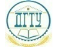 МИНИСТЕРСТВО НАУКИ И ВЫСШЕГО ОБРАЗОВАНИЯ РОССИЙСКОЙ ФЕДЕРАЦИИМИНИСТЕРСТВО НАУКИ И ВЫСШЕГО ОБРАЗОВАНИЯ РОССИЙСКОЙ ФЕДЕРАЦИИМИНИСТЕРСТВО НАУКИ И ВЫСШЕГО ОБРАЗОВАНИЯ РОССИЙСКОЙ ФЕДЕРАЦИИМИНИСТЕРСТВО НАУКИ И ВЫСШЕГО ОБРАЗОВАНИЯ РОССИЙСКОЙ ФЕДЕРАЦИИМИНИСТЕРСТВО НАУКИ И ВЫСШЕГО ОБРАЗОВАНИЯ РОССИЙСКОЙ ФЕДЕРАЦИИМИНИСТЕРСТВО НАУКИ И ВЫСШЕГО ОБРАЗОВАНИЯ РОССИЙСКОЙ ФЕДЕРАЦИИМИНИСТЕРСТВО НАУКИ И ВЫСШЕГО ОБРАЗОВАНИЯ РОССИЙСКОЙ ФЕДЕРАЦИИМИНИСТЕРСТВО НАУКИ И ВЫСШЕГО ОБРАЗОВАНИЯ РОССИЙСКОЙ ФЕДЕРАЦИИМИНИСТЕРСТВО НАУКИ И ВЫСШЕГО ОБРАЗОВАНИЯ РОССИЙСКОЙ ФЕДЕРАЦИИМИНИСТЕРСТВО НАУКИ И ВЫСШЕГО ОБРАЗОВАНИЯ РОССИЙСКОЙ ФЕДЕРАЦИИМИНИСТЕРСТВО НАУКИ И ВЫСШЕГО ОБРАЗОВАНИЯ РОССИЙСКОЙ ФЕДЕРАЦИИМИНИСТЕРСТВО НАУКИ И ВЫСШЕГО ОБРАЗОВАНИЯ РОССИЙСКОЙ ФЕДЕРАЦИИМИНИСТЕРСТВО НАУКИ И ВЫСШЕГО ОБРАЗОВАНИЯ РОССИЙСКОЙ ФЕДЕРАЦИИМИНИСТЕРСТВО НАУКИ И ВЫСШЕГО ОБРАЗОВАНИЯ РОССИЙСКОЙ ФЕДЕРАЦИИМИНИСТЕРСТВО НАУКИ И ВЫСШЕГО ОБРАЗОВАНИЯ РОССИЙСКОЙ ФЕДЕРАЦИИМИНИСТЕРСТВО НАУКИ И ВЫСШЕГО ОБРАЗОВАНИЯ РОССИЙСКОЙ ФЕДЕРАЦИИМИНИСТЕРСТВО НАУКИ И ВЫСШЕГО ОБРАЗОВАНИЯ РОССИЙСКОЙ ФЕДЕРАЦИИМИНИСТЕРСТВО НАУКИ И ВЫСШЕГО ОБРАЗОВАНИЯ РОССИЙСКОЙ ФЕДЕРАЦИИМИНИСТЕРСТВО НАУКИ И ВЫСШЕГО ОБРАЗОВАНИЯ РОССИЙСКОЙ ФЕДЕРАЦИИМИНИСТЕРСТВО НАУКИ И ВЫСШЕГО ОБРАЗОВАНИЯ РОССИЙСКОЙ ФЕДЕРАЦИИМИНИСТЕРСТВО НАУКИ И ВЫСШЕГО ОБРАЗОВАНИЯ РОССИЙСКОЙ ФЕДЕРАЦИИМИНИСТЕРСТВО НАУКИ И ВЫСШЕГО ОБРАЗОВАНИЯ РОССИЙСКОЙ ФЕДЕРАЦИИМИНИСТЕРСТВО НАУКИ И ВЫСШЕГО ОБРАЗОВАНИЯ РОССИЙСКОЙ ФЕДЕРАЦИИМИНИСТЕРСТВО НАУКИ И ВЫСШЕГО ОБРАЗОВАНИЯ РОССИЙСКОЙ ФЕДЕРАЦИИМИНИСТЕРСТВО НАУКИ И ВЫСШЕГО ОБРАЗОВАНИЯ РОССИЙСКОЙ ФЕДЕРАЦИИМИНИСТЕРСТВО НАУКИ И ВЫСШЕГО ОБРАЗОВАНИЯ РОССИЙСКОЙ ФЕДЕРАЦИИМИНИСТЕРСТВО НАУКИ И ВЫСШЕГО ОБРАЗОВАНИЯ РОССИЙСКОЙ ФЕДЕРАЦИИМИНИСТЕРСТВО НАУКИ И ВЫСШЕГО ОБРАЗОВАНИЯ РОССИЙСКОЙ ФЕДЕРАЦИИМИНИСТЕРСТВО НАУКИ И ВЫСШЕГО ОБРАЗОВАНИЯ РОССИЙСКОЙ ФЕДЕРАЦИИМИНИСТЕРСТВО НАУКИ И ВЫСШЕГО ОБРАЗОВАНИЯ РОССИЙСКОЙ ФЕДЕРАЦИИМИНИСТЕРСТВО НАУКИ И ВЫСШЕГО ОБРАЗОВАНИЯ РОССИЙСКОЙ ФЕДЕРАЦИИМИНИСТЕРСТВО НАУКИ И ВЫСШЕГО ОБРАЗОВАНИЯ РОССИЙСКОЙ ФЕДЕРАЦИИМИНИСТЕРСТВО НАУКИ И ВЫСШЕГО ОБРАЗОВАНИЯ РОССИЙСКОЙ ФЕДЕРАЦИИМИНИСТЕРСТВО НАУКИ И ВЫСШЕГО ОБРАЗОВАНИЯ РОССИЙСКОЙ ФЕДЕРАЦИИМИНИСТЕРСТВО НАУКИ И ВЫСШЕГО ОБРАЗОВАНИЯ РОССИЙСКОЙ ФЕДЕРАЦИИМИНИСТЕРСТВО НАУКИ И ВЫСШЕГО ОБРАЗОВАНИЯ РОССИЙСКОЙ ФЕДЕРАЦИИФЕДЕРАЛЬНОЕ ГОСУДАРСТВЕННОЕ БЮДЖЕТНОЕ ОБРАЗОВАТЕЛЬНОЕ УЧРЕЖДЕНИЕ ВЫСШЕГО ОБРАЗОВАНИЯ«ДОНСКОЙ ГОСУДАРСТВЕННЫЙ ТЕХНИЧЕСКИЙ УНИВЕРСИТЕТ»(ДГТУ)ФЕДЕРАЛЬНОЕ ГОСУДАРСТВЕННОЕ БЮДЖЕТНОЕ ОБРАЗОВАТЕЛЬНОЕ УЧРЕЖДЕНИЕ ВЫСШЕГО ОБРАЗОВАНИЯ«ДОНСКОЙ ГОСУДАРСТВЕННЫЙ ТЕХНИЧЕСКИЙ УНИВЕРСИТЕТ»(ДГТУ)ФЕДЕРАЛЬНОЕ ГОСУДАРСТВЕННОЕ БЮДЖЕТНОЕ ОБРАЗОВАТЕЛЬНОЕ УЧРЕЖДЕНИЕ ВЫСШЕГО ОБРАЗОВАНИЯ«ДОНСКОЙ ГОСУДАРСТВЕННЫЙ ТЕХНИЧЕСКИЙ УНИВЕРСИТЕТ»(ДГТУ)ФЕДЕРАЛЬНОЕ ГОСУДАРСТВЕННОЕ БЮДЖЕТНОЕ ОБРАЗОВАТЕЛЬНОЕ УЧРЕЖДЕНИЕ ВЫСШЕГО ОБРАЗОВАНИЯ«ДОНСКОЙ ГОСУДАРСТВЕННЫЙ ТЕХНИЧЕСКИЙ УНИВЕРСИТЕТ»(ДГТУ)ФЕДЕРАЛЬНОЕ ГОСУДАРСТВЕННОЕ БЮДЖЕТНОЕ ОБРАЗОВАТЕЛЬНОЕ УЧРЕЖДЕНИЕ ВЫСШЕГО ОБРАЗОВАНИЯ«ДОНСКОЙ ГОСУДАРСТВЕННЫЙ ТЕХНИЧЕСКИЙ УНИВЕРСИТЕТ»(ДГТУ)ФЕДЕРАЛЬНОЕ ГОСУДАРСТВЕННОЕ БЮДЖЕТНОЕ ОБРАЗОВАТЕЛЬНОЕ УЧРЕЖДЕНИЕ ВЫСШЕГО ОБРАЗОВАНИЯ«ДОНСКОЙ ГОСУДАРСТВЕННЫЙ ТЕХНИЧЕСКИЙ УНИВЕРСИТЕТ»(ДГТУ)ФЕДЕРАЛЬНОЕ ГОСУДАРСТВЕННОЕ БЮДЖЕТНОЕ ОБРАЗОВАТЕЛЬНОЕ УЧРЕЖДЕНИЕ ВЫСШЕГО ОБРАЗОВАНИЯ«ДОНСКОЙ ГОСУДАРСТВЕННЫЙ ТЕХНИЧЕСКИЙ УНИВЕРСИТЕТ»(ДГТУ)ФЕДЕРАЛЬНОЕ ГОСУДАРСТВЕННОЕ БЮДЖЕТНОЕ ОБРАЗОВАТЕЛЬНОЕ УЧРЕЖДЕНИЕ ВЫСШЕГО ОБРАЗОВАНИЯ«ДОНСКОЙ ГОСУДАРСТВЕННЫЙ ТЕХНИЧЕСКИЙ УНИВЕРСИТЕТ»(ДГТУ)ФЕДЕРАЛЬНОЕ ГОСУДАРСТВЕННОЕ БЮДЖЕТНОЕ ОБРАЗОВАТЕЛЬНОЕ УЧРЕЖДЕНИЕ ВЫСШЕГО ОБРАЗОВАНИЯ«ДОНСКОЙ ГОСУДАРСТВЕННЫЙ ТЕХНИЧЕСКИЙ УНИВЕРСИТЕТ»(ДГТУ)ФЕДЕРАЛЬНОЕ ГОСУДАРСТВЕННОЕ БЮДЖЕТНОЕ ОБРАЗОВАТЕЛЬНОЕ УЧРЕЖДЕНИЕ ВЫСШЕГО ОБРАЗОВАНИЯ«ДОНСКОЙ ГОСУДАРСТВЕННЫЙ ТЕХНИЧЕСКИЙ УНИВЕРСИТЕТ»(ДГТУ)ФЕДЕРАЛЬНОЕ ГОСУДАРСТВЕННОЕ БЮДЖЕТНОЕ ОБРАЗОВАТЕЛЬНОЕ УЧРЕЖДЕНИЕ ВЫСШЕГО ОБРАЗОВАНИЯ«ДОНСКОЙ ГОСУДАРСТВЕННЫЙ ТЕХНИЧЕСКИЙ УНИВЕРСИТЕТ»(ДГТУ)ФЕДЕРАЛЬНОЕ ГОСУДАРСТВЕННОЕ БЮДЖЕТНОЕ ОБРАЗОВАТЕЛЬНОЕ УЧРЕЖДЕНИЕ ВЫСШЕГО ОБРАЗОВАНИЯ«ДОНСКОЙ ГОСУДАРСТВЕННЫЙ ТЕХНИЧЕСКИЙ УНИВЕРСИТЕТ»(ДГТУ)ФЕДЕРАЛЬНОЕ ГОСУДАРСТВЕННОЕ БЮДЖЕТНОЕ ОБРАЗОВАТЕЛЬНОЕ УЧРЕЖДЕНИЕ ВЫСШЕГО ОБРАЗОВАНИЯ«ДОНСКОЙ ГОСУДАРСТВЕННЫЙ ТЕХНИЧЕСКИЙ УНИВЕРСИТЕТ»(ДГТУ)ФЕДЕРАЛЬНОЕ ГОСУДАРСТВЕННОЕ БЮДЖЕТНОЕ ОБРАЗОВАТЕЛЬНОЕ УЧРЕЖДЕНИЕ ВЫСШЕГО ОБРАЗОВАНИЯ«ДОНСКОЙ ГОСУДАРСТВЕННЫЙ ТЕХНИЧЕСКИЙ УНИВЕРСИТЕТ»(ДГТУ)ФЕДЕРАЛЬНОЕ ГОСУДАРСТВЕННОЕ БЮДЖЕТНОЕ ОБРАЗОВАТЕЛЬНОЕ УЧРЕЖДЕНИЕ ВЫСШЕГО ОБРАЗОВАНИЯ«ДОНСКОЙ ГОСУДАРСТВЕННЫЙ ТЕХНИЧЕСКИЙ УНИВЕРСИТЕТ»(ДГТУ)ФЕДЕРАЛЬНОЕ ГОСУДАРСТВЕННОЕ БЮДЖЕТНОЕ ОБРАЗОВАТЕЛЬНОЕ УЧРЕЖДЕНИЕ ВЫСШЕГО ОБРАЗОВАНИЯ«ДОНСКОЙ ГОСУДАРСТВЕННЫЙ ТЕХНИЧЕСКИЙ УНИВЕРСИТЕТ»(ДГТУ)ФЕДЕРАЛЬНОЕ ГОСУДАРСТВЕННОЕ БЮДЖЕТНОЕ ОБРАЗОВАТЕЛЬНОЕ УЧРЕЖДЕНИЕ ВЫСШЕГО ОБРАЗОВАНИЯ«ДОНСКОЙ ГОСУДАРСТВЕННЫЙ ТЕХНИЧЕСКИЙ УНИВЕРСИТЕТ»(ДГТУ)ФЕДЕРАЛЬНОЕ ГОСУДАРСТВЕННОЕ БЮДЖЕТНОЕ ОБРАЗОВАТЕЛЬНОЕ УЧРЕЖДЕНИЕ ВЫСШЕГО ОБРАЗОВАНИЯ«ДОНСКОЙ ГОСУДАРСТВЕННЫЙ ТЕХНИЧЕСКИЙ УНИВЕРСИТЕТ»(ДГТУ)ФЕДЕРАЛЬНОЕ ГОСУДАРСТВЕННОЕ БЮДЖЕТНОЕ ОБРАЗОВАТЕЛЬНОЕ УЧРЕЖДЕНИЕ ВЫСШЕГО ОБРАЗОВАНИЯ«ДОНСКОЙ ГОСУДАРСТВЕННЫЙ ТЕХНИЧЕСКИЙ УНИВЕРСИТЕТ»(ДГТУ)ФЕДЕРАЛЬНОЕ ГОСУДАРСТВЕННОЕ БЮДЖЕТНОЕ ОБРАЗОВАТЕЛЬНОЕ УЧРЕЖДЕНИЕ ВЫСШЕГО ОБРАЗОВАНИЯ«ДОНСКОЙ ГОСУДАРСТВЕННЫЙ ТЕХНИЧЕСКИЙ УНИВЕРСИТЕТ»(ДГТУ)ФЕДЕРАЛЬНОЕ ГОСУДАРСТВЕННОЕ БЮДЖЕТНОЕ ОБРАЗОВАТЕЛЬНОЕ УЧРЕЖДЕНИЕ ВЫСШЕГО ОБРАЗОВАНИЯ«ДОНСКОЙ ГОСУДАРСТВЕННЫЙ ТЕХНИЧЕСКИЙ УНИВЕРСИТЕТ»(ДГТУ)ФЕДЕРАЛЬНОЕ ГОСУДАРСТВЕННОЕ БЮДЖЕТНОЕ ОБРАЗОВАТЕЛЬНОЕ УЧРЕЖДЕНИЕ ВЫСШЕГО ОБРАЗОВАНИЯ«ДОНСКОЙ ГОСУДАРСТВЕННЫЙ ТЕХНИЧЕСКИЙ УНИВЕРСИТЕТ»(ДГТУ)ФЕДЕРАЛЬНОЕ ГОСУДАРСТВЕННОЕ БЮДЖЕТНОЕ ОБРАЗОВАТЕЛЬНОЕ УЧРЕЖДЕНИЕ ВЫСШЕГО ОБРАЗОВАНИЯ«ДОНСКОЙ ГОСУДАРСТВЕННЫЙ ТЕХНИЧЕСКИЙ УНИВЕРСИТЕТ»(ДГТУ)ФЕДЕРАЛЬНОЕ ГОСУДАРСТВЕННОЕ БЮДЖЕТНОЕ ОБРАЗОВАТЕЛЬНОЕ УЧРЕЖДЕНИЕ ВЫСШЕГО ОБРАЗОВАНИЯ«ДОНСКОЙ ГОСУДАРСТВЕННЫЙ ТЕХНИЧЕСКИЙ УНИВЕРСИТЕТ»(ДГТУ)ФЕДЕРАЛЬНОЕ ГОСУДАРСТВЕННОЕ БЮДЖЕТНОЕ ОБРАЗОВАТЕЛЬНОЕ УЧРЕЖДЕНИЕ ВЫСШЕГО ОБРАЗОВАНИЯ«ДОНСКОЙ ГОСУДАРСТВЕННЫЙ ТЕХНИЧЕСКИЙ УНИВЕРСИТЕТ»(ДГТУ)ФЕДЕРАЛЬНОЕ ГОСУДАРСТВЕННОЕ БЮДЖЕТНОЕ ОБРАЗОВАТЕЛЬНОЕ УЧРЕЖДЕНИЕ ВЫСШЕГО ОБРАЗОВАНИЯ«ДОНСКОЙ ГОСУДАРСТВЕННЫЙ ТЕХНИЧЕСКИЙ УНИВЕРСИТЕТ»(ДГТУ)ФЕДЕРАЛЬНОЕ ГОСУДАРСТВЕННОЕ БЮДЖЕТНОЕ ОБРАЗОВАТЕЛЬНОЕ УЧРЕЖДЕНИЕ ВЫСШЕГО ОБРАЗОВАНИЯ«ДОНСКОЙ ГОСУДАРСТВЕННЫЙ ТЕХНИЧЕСКИЙ УНИВЕРСИТЕТ»(ДГТУ)ФЕДЕРАЛЬНОЕ ГОСУДАРСТВЕННОЕ БЮДЖЕТНОЕ ОБРАЗОВАТЕЛЬНОЕ УЧРЕЖДЕНИЕ ВЫСШЕГО ОБРАЗОВАНИЯ«ДОНСКОЙ ГОСУДАРСТВЕННЫЙ ТЕХНИЧЕСКИЙ УНИВЕРСИТЕТ»(ДГТУ)ФЕДЕРАЛЬНОЕ ГОСУДАРСТВЕННОЕ БЮДЖЕТНОЕ ОБРАЗОВАТЕЛЬНОЕ УЧРЕЖДЕНИЕ ВЫСШЕГО ОБРАЗОВАНИЯ«ДОНСКОЙ ГОСУДАРСТВЕННЫЙ ТЕХНИЧЕСКИЙ УНИВЕРСИТЕТ»(ДГТУ)ФЕДЕРАЛЬНОЕ ГОСУДАРСТВЕННОЕ БЮДЖЕТНОЕ ОБРАЗОВАТЕЛЬНОЕ УЧРЕЖДЕНИЕ ВЫСШЕГО ОБРАЗОВАНИЯ«ДОНСКОЙ ГОСУДАРСТВЕННЫЙ ТЕХНИЧЕСКИЙ УНИВЕРСИТЕТ»(ДГТУ)ФЕДЕРАЛЬНОЕ ГОСУДАРСТВЕННОЕ БЮДЖЕТНОЕ ОБРАЗОВАТЕЛЬНОЕ УЧРЕЖДЕНИЕ ВЫСШЕГО ОБРАЗОВАНИЯ«ДОНСКОЙ ГОСУДАРСТВЕННЫЙ ТЕХНИЧЕСКИЙ УНИВЕРСИТЕТ»(ДГТУ)ФЕДЕРАЛЬНОЕ ГОСУДАРСТВЕННОЕ БЮДЖЕТНОЕ ОБРАЗОВАТЕЛЬНОЕ УЧРЕЖДЕНИЕ ВЫСШЕГО ОБРАЗОВАНИЯ«ДОНСКОЙ ГОСУДАРСТВЕННЫЙ ТЕХНИЧЕСКИЙ УНИВЕРСИТЕТ»(ДГТУ)ФЕДЕРАЛЬНОЕ ГОСУДАРСТВЕННОЕ БЮДЖЕТНОЕ ОБРАЗОВАТЕЛЬНОЕ УЧРЕЖДЕНИЕ ВЫСШЕГО ОБРАЗОВАНИЯ«ДОНСКОЙ ГОСУДАРСТВЕННЫЙ ТЕХНИЧЕСКИЙ УНИВЕРСИТЕТ»(ДГТУ)ФЕДЕРАЛЬНОЕ ГОСУДАРСТВЕННОЕ БЮДЖЕТНОЕ ОБРАЗОВАТЕЛЬНОЕ УЧРЕЖДЕНИЕ ВЫСШЕГО ОБРАЗОВАНИЯ«ДОНСКОЙ ГОСУДАРСТВЕННЫЙ ТЕХНИЧЕСКИЙ УНИВЕРСИТЕТ»(ДГТУ)ФЕДЕРАЛЬНОЕ ГОСУДАРСТВЕННОЕ БЮДЖЕТНОЕ ОБРАЗОВАТЕЛЬНОЕ УЧРЕЖДЕНИЕ ВЫСШЕГО ОБРАЗОВАНИЯ«ДОНСКОЙ ГОСУДАРСТВЕННЫЙ ТЕХНИЧЕСКИЙ УНИВЕРСИТЕТ»(ДГТУ)ФЕДЕРАЛЬНОЕ ГОСУДАРСТВЕННОЕ БЮДЖЕТНОЕ ОБРАЗОВАТЕЛЬНОЕ УЧРЕЖДЕНИЕ ВЫСШЕГО ОБРАЗОВАНИЯ«ДОНСКОЙ ГОСУДАРСТВЕННЫЙ ТЕХНИЧЕСКИЙ УНИВЕРСИТЕТ»(ДГТУ)УТВЕРЖДАЮУТВЕРЖДАЮУТВЕРЖДАЮУТВЕРЖДАЮУТВЕРЖДАЮУТВЕРЖДАЮУТВЕРЖДАЮУТВЕРЖДАЮУТВЕРЖДАЮДиректор КЭУПДиректор КЭУПДиректор КЭУПДиректор КЭУПДиректор КЭУПДиректор КЭУПДиректор КЭУПДиректор КЭУПДиректор КЭУП______________ В.И. Мигаль______________ В.И. Мигаль______________ В.И. Мигаль______________ В.И. Мигаль______________ В.И. Мигаль______________ В.И. Мигаль______________ В.И. Мигаль______________ В.И. Мигаль______________ В.И. Мигаль______________ В.И. Мигаль______________ В.И. Мигаль______________ В.И. Мигаль______________ В.И. Мигаль______________ В.И. Мигаль______________ В.И. Мигаль______________ В.И. Мигаль______________ В.И. Мигаль______________ В.И. Мигаль______________ В.И. Мигаль______________ В.И. Мигаль______________ В.И. Мигаль______________ В.И. Мигаль______________ В.И. Мигаль______________ В.И. Мигаль______________ В.И. Мигаль______________ В.И. Мигаль______________ В.И. МигальФизическая культураФизическая культураФизическая культураФизическая культураФизическая культураФизическая культураФизическая культураФизическая культураФизическая культураФизическая культураФизическая культураФизическая культураФизическая культураФизическая культураФизическая культураФизическая культураФизическая культураФизическая культураФизическая культураФизическая культураФизическая культураФизическая культураФизическая культураФизическая культураФизическая культураФизическая культураФизическая культураФизическая культураФизическая культураФизическая культураФизическая культураФизическая культураФизическая культураФизическая культураФизическая культураФизическая культурарабочая программа дисциплины (модуля)рабочая программа дисциплины (модуля)рабочая программа дисциплины (модуля)рабочая программа дисциплины (модуля)рабочая программа дисциплины (модуля)рабочая программа дисциплины (модуля)рабочая программа дисциплины (модуля)рабочая программа дисциплины (модуля)рабочая программа дисциплины (модуля)рабочая программа дисциплины (модуля)рабочая программа дисциплины (модуля)рабочая программа дисциплины (модуля)рабочая программа дисциплины (модуля)рабочая программа дисциплины (модуля)рабочая программа дисциплины (модуля)рабочая программа дисциплины (модуля)рабочая программа дисциплины (модуля)рабочая программа дисциплины (модуля)рабочая программа дисциплины (модуля)рабочая программа дисциплины (модуля)рабочая программа дисциплины (модуля)рабочая программа дисциплины (модуля)рабочая программа дисциплины (модуля)рабочая программа дисциплины (модуля)рабочая программа дисциплины (модуля)рабочая программа дисциплины (модуля)рабочая программа дисциплины (модуля)рабочая программа дисциплины (модуля)рабочая программа дисциплины (модуля)рабочая программа дисциплины (модуля)рабочая программа дисциплины (модуля)рабочая программа дисциплины (модуля)рабочая программа дисциплины (модуля)рабочая программа дисциплины (модуля)рабочая программа дисциплины (модуля)рабочая программа дисциплины (модуля)Закреплена заЗакреплена заКолледж экономики, управления и праваКолледж экономики, управления и праваКолледж экономики, управления и праваКолледж экономики, управления и праваКолледж экономики, управления и праваКолледж экономики, управления и праваКолледж экономики, управления и праваКолледж экономики, управления и праваКолледж экономики, управления и праваКолледж экономики, управления и праваКолледж экономики, управления и праваКолледж экономики, управления и праваКолледж экономики, управления и праваКолледж экономики, управления и праваКолледж экономики, управления и праваКолледж экономики, управления и праваКолледж экономики, управления и праваКолледж экономики, управления и праваКолледж экономики, управления и праваКолледж экономики, управления и праваКолледж экономики, управления и праваКолледж экономики, управления и праваКолледж экономики, управления и праваКолледж экономики, управления и праваКолледж экономики, управления и праваКолледж экономики, управления и праваКолледж экономики, управления и праваКолледж экономики, управления и праваУчебный планУчебный планУчебный планУчебный планУчебный планУчебный планУчебный план09.02.07-16-2-2023-24 - ИС.plxИнформационные системы и программированиеПрофиль получаемого профессионального образования при реализации программы
среднего общего образования: технологический09.02.07-16-2-2023-24 - ИС.plxИнформационные системы и программированиеПрофиль получаемого профессионального образования при реализации программы
среднего общего образования: технологический09.02.07-16-2-2023-24 - ИС.plxИнформационные системы и программированиеПрофиль получаемого профессионального образования при реализации программы
среднего общего образования: технологический09.02.07-16-2-2023-24 - ИС.plxИнформационные системы и программированиеПрофиль получаемого профессионального образования при реализации программы
среднего общего образования: технологический09.02.07-16-2-2023-24 - ИС.plxИнформационные системы и программированиеПрофиль получаемого профессионального образования при реализации программы
среднего общего образования: технологический09.02.07-16-2-2023-24 - ИС.plxИнформационные системы и программированиеПрофиль получаемого профессионального образования при реализации программы
среднего общего образования: технологический09.02.07-16-2-2023-24 - ИС.plxИнформационные системы и программированиеПрофиль получаемого профессионального образования при реализации программы
среднего общего образования: технологический09.02.07-16-2-2023-24 - ИС.plxИнформационные системы и программированиеПрофиль получаемого профессионального образования при реализации программы
среднего общего образования: технологический09.02.07-16-2-2023-24 - ИС.plxИнформационные системы и программированиеПрофиль получаемого профессионального образования при реализации программы
среднего общего образования: технологический09.02.07-16-2-2023-24 - ИС.plxИнформационные системы и программированиеПрофиль получаемого профессионального образования при реализации программы
среднего общего образования: технологический09.02.07-16-2-2023-24 - ИС.plxИнформационные системы и программированиеПрофиль получаемого профессионального образования при реализации программы
среднего общего образования: технологический09.02.07-16-2-2023-24 - ИС.plxИнформационные системы и программированиеПрофиль получаемого профессионального образования при реализации программы
среднего общего образования: технологический09.02.07-16-2-2023-24 - ИС.plxИнформационные системы и программированиеПрофиль получаемого профессионального образования при реализации программы
среднего общего образования: технологический09.02.07-16-2-2023-24 - ИС.plxИнформационные системы и программированиеПрофиль получаемого профессионального образования при реализации программы
среднего общего образования: технологический09.02.07-16-2-2023-24 - ИС.plxИнформационные системы и программированиеПрофиль получаемого профессионального образования при реализации программы
среднего общего образования: технологический09.02.07-16-2-2023-24 - ИС.plxИнформационные системы и программированиеПрофиль получаемого профессионального образования при реализации программы
среднего общего образования: технологический09.02.07-16-2-2023-24 - ИС.plxИнформационные системы и программированиеПрофиль получаемого профессионального образования при реализации программы
среднего общего образования: технологический09.02.07-16-2-2023-24 - ИС.plxИнформационные системы и программированиеПрофиль получаемого профессионального образования при реализации программы
среднего общего образования: технологический09.02.07-16-2-2023-24 - ИС.plxИнформационные системы и программированиеПрофиль получаемого профессионального образования при реализации программы
среднего общего образования: технологический09.02.07-16-2-2023-24 - ИС.plxИнформационные системы и программированиеПрофиль получаемого профессионального образования при реализации программы
среднего общего образования: технологический09.02.07-16-2-2023-24 - ИС.plxИнформационные системы и программированиеПрофиль получаемого профессионального образования при реализации программы
среднего общего образования: технологический09.02.07-16-2-2023-24 - ИС.plxИнформационные системы и программированиеПрофиль получаемого профессионального образования при реализации программы
среднего общего образования: технологический09.02.07-16-2-2023-24 - ИС.plxИнформационные системы и программированиеПрофиль получаемого профессионального образования при реализации программы
среднего общего образования: технологический09.02.07-16-2-2023-24 - ИС.plxИнформационные системы и программированиеПрофиль получаемого профессионального образования при реализации программы
среднего общего образования: технологический09.02.07-16-2-2023-24 - ИС.plxИнформационные системы и программированиеПрофиль получаемого профессионального образования при реализации программы
среднего общего образования: технологический09.02.07-16-2-2023-24 - ИС.plxИнформационные системы и программированиеПрофиль получаемого профессионального образования при реализации программы
среднего общего образования: технологический09.02.07-16-2-2023-24 - ИС.plxИнформационные системы и программированиеПрофиль получаемого профессионального образования при реализации программы
среднего общего образования: технологический09.02.07-16-2-2023-24 - ИС.plxИнформационные системы и программированиеПрофиль получаемого профессионального образования при реализации программы
среднего общего образования: технологический09.02.07-16-2-2023-24 - ИС.plxИнформационные системы и программированиеПрофиль получаемого профессионального образования при реализации программы
среднего общего образования: технологический09.02.07-16-2-2023-24 - ИС.plxИнформационные системы и программированиеПрофиль получаемого профессионального образования при реализации программы
среднего общего образования: технологический09.02.07-16-2-2023-24 - ИС.plxИнформационные системы и программированиеПрофиль получаемого профессионального образования при реализации программы
среднего общего образования: технологический09.02.07-16-2-2023-24 - ИС.plxИнформационные системы и программированиеПрофиль получаемого профессионального образования при реализации программы
среднего общего образования: технологический09.02.07-16-2-2023-24 - ИС.plxИнформационные системы и программированиеПрофиль получаемого профессионального образования при реализации программы
среднего общего образования: технологический09.02.07-16-2-2023-24 - ИС.plxИнформационные системы и программированиеПрофиль получаемого профессионального образования при реализации программы
среднего общего образования: технологический09.02.07-16-2-2023-24 - ИС.plxИнформационные системы и программированиеПрофиль получаемого профессионального образования при реализации программы
среднего общего образования: технологический09.02.07-16-2-2023-24 - ИС.plxИнформационные системы и программированиеПрофиль получаемого профессионального образования при реализации программы
среднего общего образования: технологический09.02.07-16-2-2023-24 - ИС.plxИнформационные системы и программированиеПрофиль получаемого профессионального образования при реализации программы
среднего общего образования: технологический09.02.07-16-2-2023-24 - ИС.plxИнформационные системы и программированиеПрофиль получаемого профессионального образования при реализации программы
среднего общего образования: технологический09.02.07-16-2-2023-24 - ИС.plxИнформационные системы и программированиеПрофиль получаемого профессионального образования при реализации программы
среднего общего образования: технологический09.02.07-16-2-2023-24 - ИС.plxИнформационные системы и программированиеПрофиль получаемого профессионального образования при реализации программы
среднего общего образования: технологический09.02.07-16-2-2023-24 - ИС.plxИнформационные системы и программированиеПрофиль получаемого профессионального образования при реализации программы
среднего общего образования: технологический09.02.07-16-2-2023-24 - ИС.plxИнформационные системы и программированиеПрофиль получаемого профессионального образования при реализации программы
среднего общего образования: технологический09.02.07-16-2-2023-24 - ИС.plxИнформационные системы и программированиеПрофиль получаемого профессионального образования при реализации программы
среднего общего образования: технологический09.02.07-16-2-2023-24 - ИС.plxИнформационные системы и программированиеПрофиль получаемого профессионального образования при реализации программы
среднего общего образования: технологический09.02.07-16-2-2023-24 - ИС.plxИнформационные системы и программированиеПрофиль получаемого профессионального образования при реализации программы
среднего общего образования: технологический09.02.07-16-2-2023-24 - ИС.plxИнформационные системы и программированиеПрофиль получаемого профессионального образования при реализации программы
среднего общего образования: технологический09.02.07-16-2-2023-24 - ИС.plxИнформационные системы и программированиеПрофиль получаемого профессионального образования при реализации программы
среднего общего образования: технологический09.02.07-16-2-2023-24 - ИС.plxИнформационные системы и программированиеПрофиль получаемого профессионального образования при реализации программы
среднего общего образования: технологический09.02.07-16-2-2023-24 - ИС.plxИнформационные системы и программированиеПрофиль получаемого профессионального образования при реализации программы
среднего общего образования: технологический09.02.07-16-2-2023-24 - ИС.plxИнформационные системы и программированиеПрофиль получаемого профессионального образования при реализации программы
среднего общего образования: технологический09.02.07-16-2-2023-24 - ИС.plxИнформационные системы и программированиеПрофиль получаемого профессионального образования при реализации программы
среднего общего образования: технологический09.02.07-16-2-2023-24 - ИС.plxИнформационные системы и программированиеПрофиль получаемого профессионального образования при реализации программы
среднего общего образования: технологический09.02.07-16-2-2023-24 - ИС.plxИнформационные системы и программированиеПрофиль получаемого профессионального образования при реализации программы
среднего общего образования: технологический09.02.07-16-2-2023-24 - ИС.plxИнформационные системы и программированиеПрофиль получаемого профессионального образования при реализации программы
среднего общего образования: технологический09.02.07-16-2-2023-24 - ИС.plxИнформационные системы и программированиеПрофиль получаемого профессионального образования при реализации программы
среднего общего образования: технологический09.02.07-16-2-2023-24 - ИС.plxИнформационные системы и программированиеПрофиль получаемого профессионального образования при реализации программы
среднего общего образования: технологическийКвалификацияКвалификацияКвалификацияКвалификацияКвалификацияКвалификацияКвалификацияспециалист по информационным системамспециалист по информационным системамспециалист по информационным системамспециалист по информационным системамспециалист по информационным системамспециалист по информационным системамспециалист по информационным системамспециалист по информационным системамспециалист по информационным системамспециалист по информационным системамспециалист по информационным системамспециалист по информационным системамспециалист по информационным системамспециалист по информационным системамспециалист по информационным системамспециалист по информационным системамспециалист по информационным системамспециалист по информационным системамспециалист по информационным системамспециалист по информационным системамспециалист по информационным системамспециалист по информационным системамспециалист по информационным системамспециалист по информационным системамспециалист по информационным системамспециалист по информационным системамспециалист по информационным системамспециалист по информационным системамФорма обученияФорма обученияФорма обученияФорма обученияФорма обученияФорма обученияФорма обученияочнаяочнаяочнаяочнаяочнаяочнаяочнаяочнаяочнаяочнаяочнаяочнаяочнаяочнаяочнаяочнаяочнаяочнаяочнаяочнаяочнаяочнаяочнаяочнаяочнаяочнаяочнаяочнаяОбщая трудоемкостьОбщая трудоемкостьОбщая трудоемкостьОбщая трудоемкостьОбщая трудоемкостьОбщая трудоемкость0 ЗЕТ0 ЗЕТ0 ЗЕТ0 ЗЕТ0 ЗЕТ0 ЗЕТ0 ЗЕТ0 ЗЕТ0 ЗЕТЧасов по учебному плануЧасов по учебному плануЧасов по учебному плануЧасов по учебному плануЧасов по учебному плануЧасов по учебному плануЧасов по учебному плануЧасов по учебному плануЧасов по учебному плануЧасов по учебному плану168168168168Формы контроля  в семестрах:Формы контроля  в семестрах:Формы контроля  в семестрах:Формы контроля  в семестрах:Формы контроля  в семестрах:Формы контроля  в семестрах:Формы контроля  в семестрах:Формы контроля  в семестрах:в том числе:в том числе:в том числе:в том числе:в том числе:в том числе:в том числе:в том числе:в том числе:в том числе:в том числе:зачеты 4, 5, 6, 7зачеты 4, 5, 6, 7зачеты 4, 5, 6, 7зачеты 4, 5, 6, 7зачеты 4, 5, 6, 7аудиторные занятияаудиторные занятияаудиторные занятияаудиторные занятияаудиторные занятияаудиторные занятияаудиторные занятияаудиторные занятияаудиторные занятия168168168168зачеты 4, 5, 6, 7зачеты 4, 5, 6, 7зачеты 4, 5, 6, 7зачеты 4, 5, 6, 7зачеты 4, 5, 6, 7самостоятельная работасамостоятельная работасамостоятельная работасамостоятельная работасамостоятельная работасамостоятельная работасамостоятельная работасамостоятельная работасамостоятельная работа0000Распределение часов дисциплины по семестрамРаспределение часов дисциплины по семестрамРаспределение часов дисциплины по семестрамРаспределение часов дисциплины по семестрамРаспределение часов дисциплины по семестрамРаспределение часов дисциплины по семестрамРаспределение часов дисциплины по семестрамРаспределение часов дисциплины по семестрамРаспределение часов дисциплины по семестрамРаспределение часов дисциплины по семестрамРаспределение часов дисциплины по семестрамРаспределение часов дисциплины по семестрамРаспределение часов дисциплины по семестрамРаспределение часов дисциплины по семестрамРаспределение часов дисциплины по семестрамРаспределение часов дисциплины по семестрамРаспределение часов дисциплины по семестрамРаспределение часов дисциплины по семестрамРаспределение часов дисциплины по семестрамРаспределение часов дисциплины по семестрамРаспределение часов дисциплины по семестрамРаспределение часов дисциплины по семестрамРаспределение часов дисциплины по семестрамРаспределение часов дисциплины по семестрамРаспределение часов дисциплины по семестрамРаспределение часов дисциплины по семестрамРаспределение часов дисциплины по семестрамРаспределение часов дисциплины по семестрамРаспределение часов дисциплины по семестрамРаспределение часов дисциплины по семестрамРаспределение часов дисциплины по семестрамРаспределение часов дисциплины по семестрамРаспределение часов дисциплины по семестрамСеместрСеместрСеместрСеместрСеместр334444445555666666777ИтогоИтогоИтогоИтогоИтогоИтогоИтогоНедельНедельНедельНедельНедель16 4/616 4/624242424242416 1/616 1/616 1/616 1/616 1/616 1/616 1/616 1/616 1/616 1/616 5/616 5/616 5/6ИтогоИтогоИтогоИтогоИтогоИтогоИтогоВид занятийВид занятийВид занятийВид занятийВид занятийУПРПУПУПУПУПРПРПУПУПРПРПУПУПРПРПРПРПУПРПРПУПУПРПРПРПРПРППрактическиеПрактическиеПрактическиеПрактическиеПрактические323240404040404032323232303030303030343434168168168168168168168Итого ауд.Итого ауд.Итого ауд.Итого ауд.Итого ауд.323240404040404032323232303030303030343434168168168168168168168ИтогоИтогоИтогоИтогоИтого3232404040404040323232323030303030303434341681681681681681681682023 г.2023 г.2023 г.2023 г.2023 г.2023 г.2023 г.2023 г.2023 г.УП: 09.02.07-16-2-2023-24 - ИС.plxУП: 09.02.07-16-2-2023-24 - ИС.plxУП: 09.02.07-16-2-2023-24 - ИС.plxУП: 09.02.07-16-2-2023-24 - ИС.plxУП: 09.02.07-16-2-2023-24 - ИС.plxстр. 3Программу составил(и):Программу составил(и):Программу составил(и):Программу составил(и):Преп., Чураков Анатолий Петрович _________________Преп., Чураков Анатолий Петрович _________________Преп., Чураков Анатолий Петрович _________________Преп., Чураков Анатолий Петрович _________________Преп., Чураков Анатолий Петрович _________________Преп., Чураков Анатолий Петрович _________________Преп., Чураков Анатолий Петрович _________________Преп., Чураков Анатолий Петрович _________________Преп., Чураков Анатолий Петрович _________________Преп., Чураков Анатолий Петрович _________________Рецензент(ы):Рецензент(ы):Рецензент(ы):Рецензент(ы):__________________________________________________________________________________________________________________________________________________________________________Рабочая программа дисциплины (модуля)Рабочая программа дисциплины (модуля)Рабочая программа дисциплины (модуля)Рабочая программа дисциплины (модуля)Рабочая программа дисциплины (модуля)Рабочая программа дисциплины (модуля)Рабочая программа дисциплины (модуля)Физическая культураФизическая культураФизическая культураФизическая культураФизическая культураФизическая культураФизическая культураФизическая культураФизическая культураФизическая культураразработана в соответствии с ФГОС СПО:разработана в соответствии с ФГОС СПО:разработана в соответствии с ФГОС СПО:разработана в соответствии с ФГОС СПО:разработана в соответствии с ФГОС СПО:разработана в соответствии с ФГОС СПО:разработана в соответствии с ФГОС СПО:Федеральный государственный образовательный стандарт среднего профессионального образования по специальности
09.02.07 ИНФОРМАЦИОННЫЕ СИСТЕМЫ И ПРОГРАММИРОВАНИЕ (приказ Минобрнауки России от 09.12.2016 г. №
1547)Федеральный государственный образовательный стандарт среднего профессионального образования по специальности
09.02.07 ИНФОРМАЦИОННЫЕ СИСТЕМЫ И ПРОГРАММИРОВАНИЕ (приказ Минобрнауки России от 09.12.2016 г. №
1547)Федеральный государственный образовательный стандарт среднего профессионального образования по специальности
09.02.07 ИНФОРМАЦИОННЫЕ СИСТЕМЫ И ПРОГРАММИРОВАНИЕ (приказ Минобрнауки России от 09.12.2016 г. №
1547)Федеральный государственный образовательный стандарт среднего профессионального образования по специальности
09.02.07 ИНФОРМАЦИОННЫЕ СИСТЕМЫ И ПРОГРАММИРОВАНИЕ (приказ Минобрнауки России от 09.12.2016 г. №
1547)Федеральный государственный образовательный стандарт среднего профессионального образования по специальности
09.02.07 ИНФОРМАЦИОННЫЕ СИСТЕМЫ И ПРОГРАММИРОВАНИЕ (приказ Минобрнауки России от 09.12.2016 г. №
1547)Федеральный государственный образовательный стандарт среднего профессионального образования по специальности
09.02.07 ИНФОРМАЦИОННЫЕ СИСТЕМЫ И ПРОГРАММИРОВАНИЕ (приказ Минобрнауки России от 09.12.2016 г. №
1547)Федеральный государственный образовательный стандарт среднего профессионального образования по специальности
09.02.07 ИНФОРМАЦИОННЫЕ СИСТЕМЫ И ПРОГРАММИРОВАНИЕ (приказ Минобрнауки России от 09.12.2016 г. №
1547)Федеральный государственный образовательный стандарт среднего профессионального образования по специальности
09.02.07 ИНФОРМАЦИОННЫЕ СИСТЕМЫ И ПРОГРАММИРОВАНИЕ (приказ Минобрнауки России от 09.12.2016 г. №
1547)Федеральный государственный образовательный стандарт среднего профессионального образования по специальности
09.02.07 ИНФОРМАЦИОННЫЕ СИСТЕМЫ И ПРОГРАММИРОВАНИЕ (приказ Минобрнауки России от 09.12.2016 г. №
1547)Федеральный государственный образовательный стандарт среднего профессионального образования по специальности
09.02.07 ИНФОРМАЦИОННЫЕ СИСТЕМЫ И ПРОГРАММИРОВАНИЕ (приказ Минобрнауки России от 09.12.2016 г. №
1547)составлена на основании учебного плана:составлена на основании учебного плана:составлена на основании учебного плана:составлена на основании учебного плана:составлена на основании учебного плана:составлена на основании учебного плана:составлена на основании учебного плана:Информационные системы и программированиеПрофиль получаемого профессионального образования при реализации программы среднего общего образования:
технологическийИнформационные системы и программированиеПрофиль получаемого профессионального образования при реализации программы среднего общего образования:
технологическийИнформационные системы и программированиеПрофиль получаемого профессионального образования при реализации программы среднего общего образования:
технологическийИнформационные системы и программированиеПрофиль получаемого профессионального образования при реализации программы среднего общего образования:
технологическийИнформационные системы и программированиеПрофиль получаемого профессионального образования при реализации программы среднего общего образования:
технологическийИнформационные системы и программированиеПрофиль получаемого профессионального образования при реализации программы среднего общего образования:
технологическийИнформационные системы и программированиеПрофиль получаемого профессионального образования при реализации программы среднего общего образования:
технологическийИнформационные системы и программированиеПрофиль получаемого профессионального образования при реализации программы среднего общего образования:
технологическийИнформационные системы и программированиеПрофиль получаемого профессионального образования при реализации программы среднего общего образования:
технологическийИнформационные системы и программированиеПрофиль получаемого профессионального образования при реализации программы среднего общего образования:
технологическийутвержденного Учёным советом университета от 21.03.2023 протокол № 9.утвержденного Учёным советом университета от 21.03.2023 протокол № 9.утвержденного Учёным советом университета от 21.03.2023 протокол № 9.утвержденного Учёным советом университета от 21.03.2023 протокол № 9.утвержденного Учёным советом университета от 21.03.2023 протокол № 9.утвержденного Учёным советом университета от 21.03.2023 протокол № 9.утвержденного Учёным советом университета от 21.03.2023 протокол № 9.утвержденного Учёным советом университета от 21.03.2023 протокол № 9.утвержденного Учёным советом университета от 21.03.2023 протокол № 9.утвержденного Учёным советом университета от 21.03.2023 протокол № 9.Рабочая программа одобрена на заседании ЦКРабочая программа одобрена на заседании ЦКРабочая программа одобрена на заседании ЦКРабочая программа одобрена на заседании ЦКРабочая программа одобрена на заседании ЦКРабочая программа одобрена на заседании ЦКРабочая программа одобрена на заседании ЦКРабочая программа одобрена на заседании ЦКРабочая программа одобрена на заседании ЦКРабочая программа одобрена на заседании ЦККолледж экономики, управления и праваКолледж экономики, управления и праваКолледж экономики, управления и праваКолледж экономики, управления и праваКолледж экономики, управления и праваКолледж экономики, управления и праваКолледж экономики, управления и праваКолледж экономики, управления и праваПротокол от 30.06.2023 г.  № 9Срок действия программы: 2022-2027 уч.г.Протокол от 30.06.2023 г.  № 9Срок действия программы: 2022-2027 уч.г.Протокол от 30.06.2023 г.  № 9Срок действия программы: 2022-2027 уч.г.Протокол от 30.06.2023 г.  № 9Срок действия программы: 2022-2027 уч.г.Протокол от 30.06.2023 г.  № 9Срок действия программы: 2022-2027 уч.г.Протокол от 30.06.2023 г.  № 9Срок действия программы: 2022-2027 уч.г.Протокол от 30.06.2023 г.  № 9Срок действия программы: 2022-2027 уч.г.Протокол от 30.06.2023 г.  № 9Срок действия программы: 2022-2027 уч.г.Протокол от 30.06.2023 г.  № 9Срок действия программы: 2022-2027 уч.г.Протокол от 30.06.2023 г.  № 9Срок действия программы: 2022-2027 уч.г.Протокол от 30.06.2023 г.  № 9Срок действия программы: 2022-2027 уч.г.Протокол от 30.06.2023 г.  № 9Срок действия программы: 2022-2027 уч.г.Протокол от 30.06.2023 г.  № 9Срок действия программы: 2022-2027 уч.г.Протокол от 30.06.2023 г.  № 9Срок действия программы: 2022-2027 уч.г.Протокол от 30.06.2023 г.  № 9Срок действия программы: 2022-2027 уч.г.Протокол от 30.06.2023 г.  № 9Срок действия программы: 2022-2027 уч.г.Протокол от 30.06.2023 г.  № 9Срок действия программы: 2022-2027 уч.г.Протокол от 30.06.2023 г.  № 9Срок действия программы: 2022-2027 уч.г.Протокол от 30.06.2023 г.  № 9Срок действия программы: 2022-2027 уч.г.Протокол от 30.06.2023 г.  № 9Срок действия программы: 2022-2027 уч.г.Протокол от 30.06.2023 г.  № 9Срок действия программы: 2022-2027 уч.г.Протокол от 30.06.2023 г.  № 9Срок действия программы: 2022-2027 уч.г.Протокол от 30.06.2023 г.  № 9Срок действия программы: 2022-2027 уч.г.Протокол от 30.06.2023 г.  № 9Срок действия программы: 2022-2027 уч.г.Протокол от 30.06.2023 г.  № 9Срок действия программы: 2022-2027 уч.г.Протокол от 30.06.2023 г.  № 9Срок действия программы: 2022-2027 уч.г.Протокол от 30.06.2023 г.  № 9Срок действия программы: 2022-2027 уч.г.Протокол от 30.06.2023 г.  № 9Срок действия программы: 2022-2027 уч.г.Протокол от 30.06.2023 г.  № 9Срок действия программы: 2022-2027 уч.г.Протокол от 30.06.2023 г.  № 9Срок действия программы: 2022-2027 уч.г.Протокол от 30.06.2023 г.  № 9Срок действия программы: 2022-2027 уч.г.Протокол от 30.06.2023 г.  № 9Срок действия программы: 2022-2027 уч.г.Протокол от 30.06.2023 г.  № 9Срок действия программы: 2022-2027 уч.г.Протокол от 30.06.2023 г.  № 9Срок действия программы: 2022-2027 уч.г.Протокол от 30.06.2023 г.  № 9Срок действия программы: 2022-2027 уч.г.Протокол от 30.06.2023 г.  № 9Срок действия программы: 2022-2027 уч.г.Протокол от 30.06.2023 г.  № 9Срок действия программы: 2022-2027 уч.г.Протокол от 30.06.2023 г.  № 9Срок действия программы: 2022-2027 уч.г.Протокол от 30.06.2023 г.  № 9Срок действия программы: 2022-2027 уч.г.Протокол от 30.06.2023 г.  № 9Срок действия программы: 2022-2027 уч.г.личная подписьС.В. ШинаковаС.В. ШинаковаС.В. ШинаковаС.В. ШинаковаС.В. ШинаковаС.В. ШинаковаУП: 09.02.07-16-2-2023-24 - ИС.plxУП: 09.02.07-16-2-2023-24 - ИС.plxУП: 09.02.07-16-2-2023-24 - ИС.plxстр. 41. ОБЛАСТЬ ПРИМЕНЕНИЯ РАБОЧЕЙ ПРОГРАММЫ1. ОБЛАСТЬ ПРИМЕНЕНИЯ РАБОЧЕЙ ПРОГРАММЫ1. ОБЛАСТЬ ПРИМЕНЕНИЯ РАБОЧЕЙ ПРОГРАММЫ1. ОБЛАСТЬ ПРИМЕНЕНИЯ РАБОЧЕЙ ПРОГРАММЫ1. ОБЛАСТЬ ПРИМЕНЕНИЯ РАБОЧЕЙ ПРОГРАММЫ1.1Формирование физической культуры личности будущего профессионала, востребованного на современном рынке
труда;Формирование физической культуры личности будущего профессионала, востребованного на современном рынке
труда;Формирование физической культуры личности будущего профессионала, востребованного на современном рынке
труда;Формирование физической культуры личности будущего профессионала, востребованного на современном рынке
труда;1.2Развитие физических качеств и способностей, совершенствование функциональных возможностей организма,
укрепление индивидуального здоровья;Развитие физических качеств и способностей, совершенствование функциональных возможностей организма,
укрепление индивидуального здоровья;Развитие физических качеств и способностей, совершенствование функциональных возможностей организма,
укрепление индивидуального здоровья;Развитие физических качеств и способностей, совершенствование функциональных возможностей организма,
укрепление индивидуального здоровья;1.3Формирование устойчивых мотивов и потребностей в бережном отношении к собственному здоровью, в занятиях
физкультурно-оздоровительной и спортивно-оздоровительной деятельностью;Формирование устойчивых мотивов и потребностей в бережном отношении к собственному здоровью, в занятиях
физкультурно-оздоровительной и спортивно-оздоровительной деятельностью;Формирование устойчивых мотивов и потребностей в бережном отношении к собственному здоровью, в занятиях
физкультурно-оздоровительной и спортивно-оздоровительной деятельностью;Формирование устойчивых мотивов и потребностей в бережном отношении к собственному здоровью, в занятиях
физкультурно-оздоровительной и спортивно-оздоровительной деятельностью;1.4Овладение технологиями современных оздоровительных систем физического воспитания, обогащение
индивидуального опыта занятий специально-прикладными физическими упражнениями и базовыми видами
спорта;Овладение технологиями современных оздоровительных систем физического воспитания, обогащение
индивидуального опыта занятий специально-прикладными физическими упражнениями и базовыми видами
спорта;Овладение технологиями современных оздоровительных систем физического воспитания, обогащение
индивидуального опыта занятий специально-прикладными физическими упражнениями и базовыми видами
спорта;Овладение технологиями современных оздоровительных систем физического воспитания, обогащение
индивидуального опыта занятий специально-прикладными физическими упражнениями и базовыми видами
спорта;1.5Овладение системой профессионально и жизненно значимых практических умений и навыков, обеспечивающих
сохранение и укрепление физического и психического здоровья;Овладение системой профессионально и жизненно значимых практических умений и навыков, обеспечивающих
сохранение и укрепление физического и психического здоровья;Овладение системой профессионально и жизненно значимых практических умений и навыков, обеспечивающих
сохранение и укрепление физического и психического здоровья;Овладение системой профессионально и жизненно значимых практических умений и навыков, обеспечивающих
сохранение и укрепление физического и психического здоровья;1.6Освоение системы знаний о занятиях физической культурой, их роли и значении в формировании здорового образа
жизни и социальных ориентаций;Освоение системы знаний о занятиях физической культурой, их роли и значении в формировании здорового образа
жизни и социальных ориентаций;Освоение системы знаний о занятиях физической культурой, их роли и значении в формировании здорового образа
жизни и социальных ориентаций;Освоение системы знаний о занятиях физической культурой, их роли и значении в формировании здорового образа
жизни и социальных ориентаций;1.7Приобретение компетентности в физкультурно-оздоровительной и спортивной деятельности, овладение навыками
творческого сотрудничества в коллективных формах занятий физическими упражнениями.Приобретение компетентности в физкультурно-оздоровительной и спортивной деятельности, овладение навыками
творческого сотрудничества в коллективных формах занятий физическими упражнениями.Приобретение компетентности в физкультурно-оздоровительной и спортивной деятельности, овладение навыками
творческого сотрудничества в коллективных формах занятий физическими упражнениями.Приобретение компетентности в физкультурно-оздоровительной и спортивной деятельности, овладение навыками
творческого сотрудничества в коллективных формах занятий физическими упражнениями.2. МЕСТО ДИСЦИПЛИНЫ (МОДУЛЯ)  В СТРУКТУРЕ ОБРАЗОВАТЕЛЬНОЙ ПРОГРАММЫ2. МЕСТО ДИСЦИПЛИНЫ (МОДУЛЯ)  В СТРУКТУРЕ ОБРАЗОВАТЕЛЬНОЙ ПРОГРАММЫ2. МЕСТО ДИСЦИПЛИНЫ (МОДУЛЯ)  В СТРУКТУРЕ ОБРАЗОВАТЕЛЬНОЙ ПРОГРАММЫ2. МЕСТО ДИСЦИПЛИНЫ (МОДУЛЯ)  В СТРУКТУРЕ ОБРАЗОВАТЕЛЬНОЙ ПРОГРАММЫ2. МЕСТО ДИСЦИПЛИНЫ (МОДУЛЯ)  В СТРУКТУРЕ ОБРАЗОВАТЕЛЬНОЙ ПРОГРАММЫЦикл (раздел) ОП:Цикл (раздел) ОП:ОГСЭ.05ОГСЭ.05ОГСЭ.052.1Требования к предварительной подготовке обучающегося:Требования к предварительной подготовке обучающегося:Требования к предварительной подготовке обучающегося:Требования к предварительной подготовке обучающегося:2.1.1Предмет базируется на предмете "Физическая культура" в рамках школьного курса.Предмет базируется на предмете "Физическая культура" в рамках школьного курса.Предмет базируется на предмете "Физическая культура" в рамках школьного курса.Предмет базируется на предмете "Физическая культура" в рамках школьного курса.2.2Дисциплины (модули) и практики, для которых освоение данной дисциплины (модуля) необходимо как
предшествующее:Дисциплины (модули) и практики, для которых освоение данной дисциплины (модуля) необходимо как
предшествующее:Дисциплины (модули) и практики, для которых освоение данной дисциплины (модуля) необходимо как
предшествующее:Дисциплины (модули) и практики, для которых освоение данной дисциплины (модуля) необходимо как
предшествующее:3. ЦЕЛИ И ЗАДАЧИ ДИСЦИПЛИНЫ (МОДУЛЯ) - ТРЕБОВАНИЯ К РЕЗУЛЬТАТУ ОСВОЕНИЕ ДИСЦИПЛИНЫ
(МОДУЛЯ)3. ЦЕЛИ И ЗАДАЧИ ДИСЦИПЛИНЫ (МОДУЛЯ) - ТРЕБОВАНИЯ К РЕЗУЛЬТАТУ ОСВОЕНИЕ ДИСЦИПЛИНЫ
(МОДУЛЯ)3. ЦЕЛИ И ЗАДАЧИ ДИСЦИПЛИНЫ (МОДУЛЯ) - ТРЕБОВАНИЯ К РЕЗУЛЬТАТУ ОСВОЕНИЕ ДИСЦИПЛИНЫ
(МОДУЛЯ)3. ЦЕЛИ И ЗАДАЧИ ДИСЦИПЛИНЫ (МОДУЛЯ) - ТРЕБОВАНИЯ К РЕЗУЛЬТАТУ ОСВОЕНИЕ ДИСЦИПЛИНЫ
(МОДУЛЯ)3. ЦЕЛИ И ЗАДАЧИ ДИСЦИПЛИНЫ (МОДУЛЯ) - ТРЕБОВАНИЯ К РЕЗУЛЬТАТУ ОСВОЕНИЕ ДИСЦИПЛИНЫ
(МОДУЛЯ)ОК 03.: Планировать и реализовывать собственное профессиональное и личностное развитие,
предпринимательскую деятельность в профессиональной сфере, использовать знания по финансовой грамотности в
различных жизненных ситуациях;ОК 03.: Планировать и реализовывать собственное профессиональное и личностное развитие,
предпринимательскую деятельность в профессиональной сфере, использовать знания по финансовой грамотности в
различных жизненных ситуациях;ОК 03.: Планировать и реализовывать собственное профессиональное и личностное развитие,
предпринимательскую деятельность в профессиональной сфере, использовать знания по финансовой грамотности в
различных жизненных ситуациях;ОК 03.: Планировать и реализовывать собственное профессиональное и личностное развитие,
предпринимательскую деятельность в профессиональной сфере, использовать знания по финансовой грамотности в
различных жизненных ситуациях;ОК 03.: Планировать и реализовывать собственное профессиональное и личностное развитие,
предпринимательскую деятельность в профессиональной сфере, использовать знания по финансовой грамотности в
различных жизненных ситуациях;ОК 04.: Эффективно взаимодействовать и работать в коллективе и команде;ОК 04.: Эффективно взаимодействовать и работать в коллективе и команде;ОК 04.: Эффективно взаимодействовать и работать в коллективе и команде;ОК 04.: Эффективно взаимодействовать и работать в коллективе и команде;ОК 04.: Эффективно взаимодействовать и работать в коллективе и команде;ОК 06.: Проявлять гражданско-патриотическую позицию, демонстрировать осознанное поведение на основе
традиционных общечеловеческих ценностей, в том числе с учетом гармонизации межнациональных и
межрелигиозных отношений, применять стандарты антикоррупционного поведения;ОК 06.: Проявлять гражданско-патриотическую позицию, демонстрировать осознанное поведение на основе
традиционных общечеловеческих ценностей, в том числе с учетом гармонизации межнациональных и
межрелигиозных отношений, применять стандарты антикоррупционного поведения;ОК 06.: Проявлять гражданско-патриотическую позицию, демонстрировать осознанное поведение на основе
традиционных общечеловеческих ценностей, в том числе с учетом гармонизации межнациональных и
межрелигиозных отношений, применять стандарты антикоррупционного поведения;ОК 06.: Проявлять гражданско-патриотическую позицию, демонстрировать осознанное поведение на основе
традиционных общечеловеческих ценностей, в том числе с учетом гармонизации межнациональных и
межрелигиозных отношений, применять стандарты антикоррупционного поведения;ОК 06.: Проявлять гражданско-патриотическую позицию, демонстрировать осознанное поведение на основе
традиционных общечеловеческих ценностей, в том числе с учетом гармонизации межнациональных и
межрелигиозных отношений, применять стандарты антикоррупционного поведения;ОК 07.: Содействовать сохранению окружающей среды, ресурсосбережению, применять знания об изменении
климата, принципы бережливого производства, эффективно действовать в чрезвычайных ситуациях;ОК 07.: Содействовать сохранению окружающей среды, ресурсосбережению, применять знания об изменении
климата, принципы бережливого производства, эффективно действовать в чрезвычайных ситуациях;ОК 07.: Содействовать сохранению окружающей среды, ресурсосбережению, применять знания об изменении
климата, принципы бережливого производства, эффективно действовать в чрезвычайных ситуациях;ОК 07.: Содействовать сохранению окружающей среды, ресурсосбережению, применять знания об изменении
климата, принципы бережливого производства, эффективно действовать в чрезвычайных ситуациях;ОК 07.: Содействовать сохранению окружающей среды, ресурсосбережению, применять знания об изменении
климата, принципы бережливого производства, эффективно действовать в чрезвычайных ситуациях;ОК 08.: Использовать средства физической культуры для сохранения и укрепления здоровья в процессе
профессиональной деятельности и поддержания необходимого уровня физической подготовленности;ОК 08.: Использовать средства физической культуры для сохранения и укрепления здоровья в процессе
профессиональной деятельности и поддержания необходимого уровня физической подготовленности;ОК 08.: Использовать средства физической культуры для сохранения и укрепления здоровья в процессе
профессиональной деятельности и поддержания необходимого уровня физической подготовленности;ОК 08.: Использовать средства физической культуры для сохранения и укрепления здоровья в процессе
профессиональной деятельности и поддержания необходимого уровня физической подготовленности;ОК 08.: Использовать средства физической культуры для сохранения и укрепления здоровья в процессе
профессиональной деятельности и поддержания необходимого уровня физической подготовленности;В результате освоения дисциплины (модуля) обучающийся долженВ результате освоения дисциплины (модуля) обучающийся долженВ результате освоения дисциплины (модуля) обучающийся долженВ результате освоения дисциплины (модуля) обучающийся долженВ результате освоения дисциплины (модуля) обучающийся должен3.1Знать:Знать:Знать:Знать:3.1.1Готовность и способность обучающихся к саморазвитию и личностному самоопределению;Готовность и способность обучающихся к саморазвитию и личностному самоопределению;Готовность и способность обучающихся к саморазвитию и личностному самоопределению;Готовность и способность обучающихся к саморазвитию и личностному самоопределению;3.1.2Сформированность устойчивой мотивации к здоровому образу жизни и обучению, целенаправленному
личностному совершенствованию двигательной активности с валеологической и профессиональной
направленностью, неприятию вредных привычек: курения, употребления алкоголя, наркотиков;Сформированность устойчивой мотивации к здоровому образу жизни и обучению, целенаправленному
личностному совершенствованию двигательной активности с валеологической и профессиональной
направленностью, неприятию вредных привычек: курения, употребления алкоголя, наркотиков;Сформированность устойчивой мотивации к здоровому образу жизни и обучению, целенаправленному
личностному совершенствованию двигательной активности с валеологической и профессиональной
направленностью, неприятию вредных привычек: курения, употребления алкоголя, наркотиков;Сформированность устойчивой мотивации к здоровому образу жизни и обучению, целенаправленному
личностному совершенствованию двигательной активности с валеологической и профессиональной
направленностью, неприятию вредных привычек: курения, употребления алкоголя, наркотиков;3.1.3Потребность к самостоятельному использованию физической культуры как составляющей доминанты здоровья;Потребность к самостоятельному использованию физической культуры как составляющей доминанты здоровья;Потребность к самостоятельному использованию физической культуры как составляющей доминанты здоровья;Потребность к самостоятельному использованию физической культуры как составляющей доминанты здоровья;3.1.4Приобретение личного опыта творческого использования профессионально-оздоровительных средств и методов
двигательной активности;Приобретение личного опыта творческого использования профессионально-оздоровительных средств и методов
двигательной активности;Приобретение личного опыта творческого использования профессионально-оздоровительных средств и методов
двигательной активности;Приобретение личного опыта творческого использования профессионально-оздоровительных средств и методов
двигательной активности;3.1.5Формирование личностных ценностно-смысловых ориентиров и установок, системы значимых социальных и
межличностных отношений, личностных,Формирование личностных ценностно-смысловых ориентиров и установок, системы значимых социальных и
межличностных отношений, личностных,Формирование личностных ценностно-смысловых ориентиров и установок, системы значимых социальных и
межличностных отношений, личностных,Формирование личностных ценностно-смысловых ориентиров и установок, системы значимых социальных и
межличностных отношений, личностных,3.1.6регулятивных, познавательных, коммуникативных действий в процессе целенаправленной двигательной
активности, способности их использования врегулятивных, познавательных, коммуникативных действий в процессе целенаправленной двигательной
активности, способности их использования врегулятивных, познавательных, коммуникативных действий в процессе целенаправленной двигательной
активности, способности их использования врегулятивных, познавательных, коммуникативных действий в процессе целенаправленной двигательной
активности, способности их использования в3.1.7социальной, в том числе профессиональной, практике;социальной, в том числе профессиональной, практике;социальной, в том числе профессиональной, практике;социальной, в том числе профессиональной, практике;3.1.8Готовность самостоятельно использовать в трудовых и жизненных ситуациях навыки профессиональной
адаптивной физической культуры;Готовность самостоятельно использовать в трудовых и жизненных ситуациях навыки профессиональной
адаптивной физической культуры;Готовность самостоятельно использовать в трудовых и жизненных ситуациях навыки профессиональной
адаптивной физической культуры;Готовность самостоятельно использовать в трудовых и жизненных ситуациях навыки профессиональной
адаптивной физической культуры;3.1.9Способность к построению индивидуальной образовательной траектории самостоятельного использования в
трудовых и жизненных ситуациях навыков профессиональной адаптивной физической культуры;Способность к построению индивидуальной образовательной траектории самостоятельного использования в
трудовых и жизненных ситуациях навыков профессиональной адаптивной физической культуры;Способность к построению индивидуальной образовательной траектории самостоятельного использования в
трудовых и жизненных ситуациях навыков профессиональной адаптивной физической культуры;Способность к построению индивидуальной образовательной траектории самостоятельного использования в
трудовых и жизненных ситуациях навыков профессиональной адаптивной физической культуры;3.1.10Способность использования системы значимых социальных и межличностных отношений, ценностно-смысловых
установок, отражающих личностные и гражданские позиции, в спортивной, оздоровительной и физкультурной
деятельности;Способность использования системы значимых социальных и межличностных отношений, ценностно-смысловых
установок, отражающих личностные и гражданские позиции, в спортивной, оздоровительной и физкультурной
деятельности;Способность использования системы значимых социальных и межличностных отношений, ценностно-смысловых
установок, отражающих личностные и гражданские позиции, в спортивной, оздоровительной и физкультурной
деятельности;Способность использования системы значимых социальных и межличностных отношений, ценностно-смысловых
установок, отражающих личностные и гражданские позиции, в спортивной, оздоровительной и физкультурной
деятельности;УП: 09.02.07-16-2-2023-24 - ИС.plxУП: 09.02.07-16-2-2023-24 - ИС.plxУП: 09.02.07-16-2-2023-24 - ИС.plxУП: 09.02.07-16-2-2023-24 - ИС.plxстр. 53.1.11Формирование навыков сотрудничества со сверстниками, умение продуктивно общаться и взаимодействовать в
процессе физкультурно-оздоровительной иФормирование навыков сотрудничества со сверстниками, умение продуктивно общаться и взаимодействовать в
процессе физкультурно-оздоровительной иФормирование навыков сотрудничества со сверстниками, умение продуктивно общаться и взаимодействовать в
процессе физкультурно-оздоровительной иФормирование навыков сотрудничества со сверстниками, умение продуктивно общаться и взаимодействовать в
процессе физкультурно-оздоровительной иФормирование навыков сотрудничества со сверстниками, умение продуктивно общаться и взаимодействовать в
процессе физкультурно-оздоровительной иФормирование навыков сотрудничества со сверстниками, умение продуктивно общаться и взаимодействовать в
процессе физкультурно-оздоровительной иФормирование навыков сотрудничества со сверстниками, умение продуктивно общаться и взаимодействовать в
процессе физкультурно-оздоровительной иФормирование навыков сотрудничества со сверстниками, умение продуктивно общаться и взаимодействовать в
процессе физкультурно-оздоровительной иФормирование навыков сотрудничества со сверстниками, умение продуктивно общаться и взаимодействовать в
процессе физкультурно-оздоровительной иФормирование навыков сотрудничества со сверстниками, умение продуктивно общаться и взаимодействовать в
процессе физкультурно-оздоровительной и3.1.12спортивной деятельности, учитывать позиции других участников деятельности, эффективно разрешать конфликты;спортивной деятельности, учитывать позиции других участников деятельности, эффективно разрешать конфликты;спортивной деятельности, учитывать позиции других участников деятельности, эффективно разрешать конфликты;спортивной деятельности, учитывать позиции других участников деятельности, эффективно разрешать конфликты;спортивной деятельности, учитывать позиции других участников деятельности, эффективно разрешать конфликты;спортивной деятельности, учитывать позиции других участников деятельности, эффективно разрешать конфликты;спортивной деятельности, учитывать позиции других участников деятельности, эффективно разрешать конфликты;спортивной деятельности, учитывать позиции других участников деятельности, эффективно разрешать конфликты;спортивной деятельности, учитывать позиции других участников деятельности, эффективно разрешать конфликты;спортивной деятельности, учитывать позиции других участников деятельности, эффективно разрешать конфликты;3.1.13Принятие и реализация ценностей здорового и безопасного образа жизни, потребности в физическом
самосовершенствовании, занятиях спортивно-оздоровительной деятельностью;Принятие и реализация ценностей здорового и безопасного образа жизни, потребности в физическом
самосовершенствовании, занятиях спортивно-оздоровительной деятельностью;Принятие и реализация ценностей здорового и безопасного образа жизни, потребности в физическом
самосовершенствовании, занятиях спортивно-оздоровительной деятельностью;Принятие и реализация ценностей здорового и безопасного образа жизни, потребности в физическом
самосовершенствовании, занятиях спортивно-оздоровительной деятельностью;Принятие и реализация ценностей здорового и безопасного образа жизни, потребности в физическом
самосовершенствовании, занятиях спортивно-оздоровительной деятельностью;Принятие и реализация ценностей здорового и безопасного образа жизни, потребности в физическом
самосовершенствовании, занятиях спортивно-оздоровительной деятельностью;Принятие и реализация ценностей здорового и безопасного образа жизни, потребности в физическом
самосовершенствовании, занятиях спортивно-оздоровительной деятельностью;Принятие и реализация ценностей здорового и безопасного образа жизни, потребности в физическом
самосовершенствовании, занятиях спортивно-оздоровительной деятельностью;Принятие и реализация ценностей здорового и безопасного образа жизни, потребности в физическом
самосовершенствовании, занятиях спортивно-оздоровительной деятельностью;Принятие и реализация ценностей здорового и безопасного образа жизни, потребности в физическом
самосовершенствовании, занятиях спортивно-оздоровительной деятельностью;3.1.14Умение оказывать первую помощь при занятиях спортивно-оздоровительной деятельностью;Умение оказывать первую помощь при занятиях спортивно-оздоровительной деятельностью;Умение оказывать первую помощь при занятиях спортивно-оздоровительной деятельностью;Умение оказывать первую помощь при занятиях спортивно-оздоровительной деятельностью;Умение оказывать первую помощь при занятиях спортивно-оздоровительной деятельностью;Умение оказывать первую помощь при занятиях спортивно-оздоровительной деятельностью;Умение оказывать первую помощь при занятиях спортивно-оздоровительной деятельностью;Умение оказывать первую помощь при занятиях спортивно-оздоровительной деятельностью;Умение оказывать первую помощь при занятиях спортивно-оздоровительной деятельностью;Умение оказывать первую помощь при занятиях спортивно-оздоровительной деятельностью;3.1.15Патриотизм, уважение к своему народу, чувство ответственности перед Родиной;Патриотизм, уважение к своему народу, чувство ответственности перед Родиной;Патриотизм, уважение к своему народу, чувство ответственности перед Родиной;Патриотизм, уважение к своему народу, чувство ответственности перед Родиной;Патриотизм, уважение к своему народу, чувство ответственности перед Родиной;Патриотизм, уважение к своему народу, чувство ответственности перед Родиной;Патриотизм, уважение к своему народу, чувство ответственности перед Родиной;Патриотизм, уважение к своему народу, чувство ответственности перед Родиной;Патриотизм, уважение к своему народу, чувство ответственности перед Родиной;Патриотизм, уважение к своему народу, чувство ответственности перед Родиной;3.1.16Готовность к служению Отечеству, его защите;Готовность к служению Отечеству, его защите;Готовность к служению Отечеству, его защите;Готовность к служению Отечеству, его защите;Готовность к служению Отечеству, его защите;Готовность к служению Отечеству, его защите;Готовность к служению Отечеству, его защите;Готовность к служению Отечеству, его защите;Готовность к служению Отечеству, его защите;Готовность к служению Отечеству, его защите;3.2Уметь:Уметь:Уметь:Уметь:Уметь:Уметь:Уметь:Уметь:Уметь:Уметь:3.2.1Способность использовать межпредметные понятия и универсальные учебные действия (регулятивные,
познавательные, коммуникативные) в познавательной, спортивной, физкультурной, оздоровительной и социальной
практике;Способность использовать межпредметные понятия и универсальные учебные действия (регулятивные,
познавательные, коммуникативные) в познавательной, спортивной, физкультурной, оздоровительной и социальной
практике;Способность использовать межпредметные понятия и универсальные учебные действия (регулятивные,
познавательные, коммуникативные) в познавательной, спортивной, физкультурной, оздоровительной и социальной
практике;Способность использовать межпредметные понятия и универсальные учебные действия (регулятивные,
познавательные, коммуникативные) в познавательной, спортивной, физкультурной, оздоровительной и социальной
практике;Способность использовать межпредметные понятия и универсальные учебные действия (регулятивные,
познавательные, коммуникативные) в познавательной, спортивной, физкультурной, оздоровительной и социальной
практике;Способность использовать межпредметные понятия и универсальные учебные действия (регулятивные,
познавательные, коммуникативные) в познавательной, спортивной, физкультурной, оздоровительной и социальной
практике;Способность использовать межпредметные понятия и универсальные учебные действия (регулятивные,
познавательные, коммуникативные) в познавательной, спортивной, физкультурной, оздоровительной и социальной
практике;Способность использовать межпредметные понятия и универсальные учебные действия (регулятивные,
познавательные, коммуникативные) в познавательной, спортивной, физкультурной, оздоровительной и социальной
практике;Способность использовать межпредметные понятия и универсальные учебные действия (регулятивные,
познавательные, коммуникативные) в познавательной, спортивной, физкультурной, оздоровительной и социальной
практике;Способность использовать межпредметные понятия и универсальные учебные действия (регулятивные,
познавательные, коммуникативные) в познавательной, спортивной, физкультурной, оздоровительной и социальной
практике;3.2.2Готовность учебного сотрудничества с преподавателями и сверстниками с использованием специальных средств и
методов двигательной активности;Готовность учебного сотрудничества с преподавателями и сверстниками с использованием специальных средств и
методов двигательной активности;Готовность учебного сотрудничества с преподавателями и сверстниками с использованием специальных средств и
методов двигательной активности;Готовность учебного сотрудничества с преподавателями и сверстниками с использованием специальных средств и
методов двигательной активности;Готовность учебного сотрудничества с преподавателями и сверстниками с использованием специальных средств и
методов двигательной активности;Готовность учебного сотрудничества с преподавателями и сверстниками с использованием специальных средств и
методов двигательной активности;Готовность учебного сотрудничества с преподавателями и сверстниками с использованием специальных средств и
методов двигательной активности;Готовность учебного сотрудничества с преподавателями и сверстниками с использованием специальных средств и
методов двигательной активности;Готовность учебного сотрудничества с преподавателями и сверстниками с использованием специальных средств и
методов двигательной активности;Готовность учебного сотрудничества с преподавателями и сверстниками с использованием специальных средств и
методов двигательной активности;3.2.3Освоение знаний, полученных в процессе теоретических, учебно-методических и практических занятий, в области
анатомии, физиологии, психологии (возрастной и спортивной), экологии, ОБЖ;Освоение знаний, полученных в процессе теоретических, учебно-методических и практических занятий, в области
анатомии, физиологии, психологии (возрастной и спортивной), экологии, ОБЖ;Освоение знаний, полученных в процессе теоретических, учебно-методических и практических занятий, в области
анатомии, физиологии, психологии (возрастной и спортивной), экологии, ОБЖ;Освоение знаний, полученных в процессе теоретических, учебно-методических и практических занятий, в области
анатомии, физиологии, психологии (возрастной и спортивной), экологии, ОБЖ;Освоение знаний, полученных в процессе теоретических, учебно-методических и практических занятий, в области
анатомии, физиологии, психологии (возрастной и спортивной), экологии, ОБЖ;Освоение знаний, полученных в процессе теоретических, учебно-методических и практических занятий, в области
анатомии, физиологии, психологии (возрастной и спортивной), экологии, ОБЖ;Освоение знаний, полученных в процессе теоретических, учебно-методических и практических занятий, в области
анатомии, физиологии, психологии (возрастной и спортивной), экологии, ОБЖ;Освоение знаний, полученных в процессе теоретических, учебно-методических и практических занятий, в области
анатомии, физиологии, психологии (возрастной и спортивной), экологии, ОБЖ;Освоение знаний, полученных в процессе теоретических, учебно-методических и практических занятий, в области
анатомии, физиологии, психологии (возрастной и спортивной), экологии, ОБЖ;Освоение знаний, полученных в процессе теоретических, учебно-методических и практических занятий, в области
анатомии, физиологии, психологии (возрастной и спортивной), экологии, ОБЖ;3.2.4Готовность и способность к самостоятельной информационно-познавательной деятельности, включая умение
ориентироваться в различных источникахГотовность и способность к самостоятельной информационно-познавательной деятельности, включая умение
ориентироваться в различных источникахГотовность и способность к самостоятельной информационно-познавательной деятельности, включая умение
ориентироваться в различных источникахГотовность и способность к самостоятельной информационно-познавательной деятельности, включая умение
ориентироваться в различных источникахГотовность и способность к самостоятельной информационно-познавательной деятельности, включая умение
ориентироваться в различных источникахГотовность и способность к самостоятельной информационно-познавательной деятельности, включая умение
ориентироваться в различных источникахГотовность и способность к самостоятельной информационно-познавательной деятельности, включая умение
ориентироваться в различных источникахГотовность и способность к самостоятельной информационно-познавательной деятельности, включая умение
ориентироваться в различных источникахГотовность и способность к самостоятельной информационно-познавательной деятельности, включая умение
ориентироваться в различных источникахГотовность и способность к самостоятельной информационно-познавательной деятельности, включая умение
ориентироваться в различных источниках3.2.5информации, критически оценивать и интерпретировать информацию по физической культуре, получаемую из
различных источников;информации, критически оценивать и интерпретировать информацию по физической культуре, получаемую из
различных источников;информации, критически оценивать и интерпретировать информацию по физической культуре, получаемую из
различных источников;информации, критически оценивать и интерпретировать информацию по физической культуре, получаемую из
различных источников;информации, критически оценивать и интерпретировать информацию по физической культуре, получаемую из
различных источников;информации, критически оценивать и интерпретировать информацию по физической культуре, получаемую из
различных источников;информации, критически оценивать и интерпретировать информацию по физической культуре, получаемую из
различных источников;информации, критически оценивать и интерпретировать информацию по физической культуре, получаемую из
различных источников;информации, критически оценивать и интерпретировать информацию по физической культуре, получаемую из
различных источников;информации, критически оценивать и интерпретировать информацию по физической культуре, получаемую из
различных источников;3.2.6Формирование навыков участия в различных видах соревновательной деятельности, моделирующих
профессиональную подготовку;Формирование навыков участия в различных видах соревновательной деятельности, моделирующих
профессиональную подготовку;Формирование навыков участия в различных видах соревновательной деятельности, моделирующих
профессиональную подготовку;Формирование навыков участия в различных видах соревновательной деятельности, моделирующих
профессиональную подготовку;Формирование навыков участия в различных видах соревновательной деятельности, моделирующих
профессиональную подготовку;Формирование навыков участия в различных видах соревновательной деятельности, моделирующих
профессиональную подготовку;Формирование навыков участия в различных видах соревновательной деятельности, моделирующих
профессиональную подготовку;Формирование навыков участия в различных видах соревновательной деятельности, моделирующих
профессиональную подготовку;Формирование навыков участия в различных видах соревновательной деятельности, моделирующих
профессиональную подготовку;Формирование навыков участия в различных видах соревновательной деятельности, моделирующих
профессиональную подготовку;3.2.7Умение использовать средства информационных и коммуникационных технологий (далее — ИКТ) в решении
когнитивных, коммуникативных и организационных задач с соблюдением требований эргономики, техники
безопасности, гигиены, норм информационной безопасности;Умение использовать средства информационных и коммуникационных технологий (далее — ИКТ) в решении
когнитивных, коммуникативных и организационных задач с соблюдением требований эргономики, техники
безопасности, гигиены, норм информационной безопасности;Умение использовать средства информационных и коммуникационных технологий (далее — ИКТ) в решении
когнитивных, коммуникативных и организационных задач с соблюдением требований эргономики, техники
безопасности, гигиены, норм информационной безопасности;Умение использовать средства информационных и коммуникационных технологий (далее — ИКТ) в решении
когнитивных, коммуникативных и организационных задач с соблюдением требований эргономики, техники
безопасности, гигиены, норм информационной безопасности;Умение использовать средства информационных и коммуникационных технологий (далее — ИКТ) в решении
когнитивных, коммуникативных и организационных задач с соблюдением требований эргономики, техники
безопасности, гигиены, норм информационной безопасности;Умение использовать средства информационных и коммуникационных технологий (далее — ИКТ) в решении
когнитивных, коммуникативных и организационных задач с соблюдением требований эргономики, техники
безопасности, гигиены, норм информационной безопасности;Умение использовать средства информационных и коммуникационных технологий (далее — ИКТ) в решении
когнитивных, коммуникативных и организационных задач с соблюдением требований эргономики, техники
безопасности, гигиены, норм информационной безопасности;Умение использовать средства информационных и коммуникационных технологий (далее — ИКТ) в решении
когнитивных, коммуникативных и организационных задач с соблюдением требований эргономики, техники
безопасности, гигиены, норм информационной безопасности;Умение использовать средства информационных и коммуникационных технологий (далее — ИКТ) в решении
когнитивных, коммуникативных и организационных задач с соблюдением требований эргономики, техники
безопасности, гигиены, норм информационной безопасности;Умение использовать средства информационных и коммуникационных технологий (далее — ИКТ) в решении
когнитивных, коммуникативных и организационных задач с соблюдением требований эргономики, техники
безопасности, гигиены, норм информационной безопасности;4 . ТЕМАТИЧЕСКОЕ ПЛАНИРОВАНИЕ4 . ТЕМАТИЧЕСКОЕ ПЛАНИРОВАНИЕ4 . ТЕМАТИЧЕСКОЕ ПЛАНИРОВАНИЕ4 . ТЕМАТИЧЕСКОЕ ПЛАНИРОВАНИЕ4 . ТЕМАТИЧЕСКОЕ ПЛАНИРОВАНИЕ4 . ТЕМАТИЧЕСКОЕ ПЛАНИРОВАНИЕ4 . ТЕМАТИЧЕСКОЕ ПЛАНИРОВАНИЕ4 . ТЕМАТИЧЕСКОЕ ПЛАНИРОВАНИЕ4 . ТЕМАТИЧЕСКОЕ ПЛАНИРОВАНИЕ4 . ТЕМАТИЧЕСКОЕ ПЛАНИРОВАНИЕ4 . ТЕМАТИЧЕСКОЕ ПЛАНИРОВАНИЕКод
занятияКод
занятияНаименование разделов и тем /вид
занятия/Семестр /
КурсСеместр /
КурсЧасовКомпетен-цииЛитерату
раАктив иИнте
ракт.ПримечаниеПримечаниеРаздел 1. Легкая атлетика1.11.1Освоение техники беговых упражнений
(кроссового бега, бега на короткие,
средние идлинные дистанции), высокого и
низкого старта, стартового разгона,
финиширования;бега 100 м, эстафетный бег 4х100 м,
4х200 м; бега по прямой с различной
скоростью,равномерного бега на дистанцию 2 000
м (девушки) и 3 000 м (юноши). Умениетехнически грамотно выполнять (на
технику): прыжки в длину с разбега
способом«согнув ноги»; прыжки в высоту
способами: «прогнувшись»,
перешагивания,«ножницы», перекидной. Метание
гранаты весом 500 г (девушки) и 700 г
(юноши);толкание ядра; выполнение
контрольных нормативов /Пр/338Л1.1Л2.1Л
3.1 Л3.2Э1 Э2 Э3
Э4 Э5 Э6
Э7 Э8УП: 09.02.07-16-2-2023-24 - ИС.plxУП: 09.02.07-16-2-2023-24 - ИС.plxУП: 09.02.07-16-2-2023-24 - ИС.plxстр. 61.2Освоение техники беговых упражнений
(кроссового бега, бега на короткие,
средние идлинные дистанции), высокого и
низкого старта, стартового разгона,
финиширования;бега 100 м, эстафетный бег 4х100 м,
4х200 м; бега по прямой с различной
скоростью,равномерного бега на дистанцию 2 000
м (девушки) и 3 000 м (юноши). Умениетехнически грамотно выполнять (на
технику): прыжки в длину с разбега
способом«согнув ноги»; прыжки в высоту
способами: «прогнувшись»,
перешагивания,«ножницы», перекидной. Метание
гранаты весом 500 г (девушки) и 700 г
(юноши);толкание ядра; выполнение
контрольных нормативов /Пр/448Л1.1Л2.1Л
3.1 Л3.2Э1 Э2 Э3
Э4 Э5 Э6
Э7 Э8Раздел 2. Гимнастика2.1Освоение техники общеразвивающих
упражнений, упражнений в паре с
партнером,упражнений с гантелями, набивными
мячами, упражнений с мячом, обручем
(девушки);выполнение упражнений для
профилактики профессиональных
заболеваний(упражнений в чередовании напряжения
с расслаблением, упражнений для
коррекциинарушений осанки, упражнений на
внимание, висов и упоров, упражнений
угимнастической стенки), упражнений
для коррекции зрения. Выполнение
комплексовупражнений вводной и
производственной гимнастики/Пр/336Л1.1Л2.1Л
3.1 Л3.2Э1 Э2 Э3
Э4 Э5 Э6
Э7 Э82.2Освоение техники общеразвивающих
упражнений, упражнений в паре с
партнером,упражнений с гантелями, набивными
мячами, упражнений с мячом, обручем
(девушки);выполнение упражнений для
профилактики профессиональных
заболеваний(упражнений в чередовании напряжения
с расслаблением, упражнений для
коррекциинарушений осанки, упражнений на
внимание, висов и упоров, упражнений
угимнастической стенки), упражнений
для коррекции зрения. Выполнение
комплексовупражнений вводной и
производственной гимнастики/Пр/4414Л1.1Л2.1Л
3.1 Л3.2Э1 Э2 Э3
Э4 Э5 Э6
Э7 Э8Раздел 3. Спортивные игрыУП: 09.02.07-16-2-2023-24 - ИС.plxУП: 09.02.07-16-2-2023-24 - ИС.plxУП: 09.02.07-16-2-2023-24 - ИС.plxстр. 73.1Освоение основных игровых элементов.
Знание правил соревнований по
избранному игровому виду спорта.
Развитие координационных
способностей, совершенствование
ориентации в пространстве, скорости
реакции, дифференцировке
пространственных, временных и
силовых параметров движения.
Развитие личностно-коммуникативных
качеств. Совершенствование
восприятия, внимания, памяти,
воображения, согласованности
групповых взаимодействий, быстрого
принятия решений. Развитие волевых
качеств, инициативности,
самостоятельности. Умение выполнять
технику игровых элементов на оценку.
Участие в соревнованиях по
избранному виду спорта. Освоение
техники самоконтроля при занятиях;
умение оказывать первую помощь при
травмах в игровой ситуации /Пр/4418Л1.1Л2.1Л
3.1 Л3.2Э1 Э2 Э3
Э4 Э5 Э6
Э7 Э83.2Освоение основных игровых элементов.
Знание правил соревнований по
избранному игровому виду спорта.
Развитие координационных
способностей, совершенствование
ориентации в пространстве, скорости
реакции, дифференцировке
пространственных, временны х и
силовых параметров движения.
Развитие личностно-коммуникативных
качеств. Совершенствование
восприятия, внимания, памяти,
воображения, согласованности
групповых взаимодействий, быстрого
принятия решений. Развитие волевых
качеств, инициативности,
самостоятельности. Умение выполнять
технику игровых элементов на оценку.
Участие в соревнованиях по
избранному виду спорта. Освоение
техники самоконтроля при занятиях;
умение оказывать первую помощь при
травмах в игровой ситуации /Пр/3318Л1.1Л2.1Л
3.1 Л3.2Э1 Э2 Э3
Э4 Э5 Э6
Э7 Э8Раздел 4. ОФП4.1Развитие  скоростных, силовых,
скоростно-силовых способностей
способностей. Комплексное развитие
физических качеств. Развитие
координационных способностей.
Совершенствование физических
качеств методом круговой тренировки.
Совершенствование физических
качеств через игровую
деятельность. /Пр/558Л1.1Л2.1Л
3.1 Л3.2Э1 Э2 Э3
Э4 Э5 Э6
Э7 Э8УП: 09.02.07-16-2-2023-24 - ИС.plxУП: 09.02.07-16-2-2023-24 - ИС.plxУП: 09.02.07-16-2-2023-24 - ИС.plxстр. 84.2Развитие  скоростных, силовых,
скоростно-силовых способностей
способностей. Комплексное развитие
физических качеств. Развитие
координационных способностей.
Совершенствование физических
качеств методом круговой тренировки.
Совершенствование физических
качеств через игровую
деятельность. /Пр/6615Л1.1Л2.1Л
3.1 Л3.2Э1 Э2 Э3
Э4 Э5 Э6
Э7 Э8Раздел 5. ППФП5.1Развитие  профессионально значимых
физических качеств. Производственная
гимнастика. Профилактика заболеваний
опорно-двигательного аппарата.
Совершенствование профессионально
значимых физических качеств.
Выполнение нормативов
Всероссийского физкультурно-
спортивного комплекса «Готов к труду и
обороне». /Пр/5524Л1.1Л2.1Л
3.1 Л3.2Э1 Э2 Э3
Э4 Э5 Э6
Э7 Э85.2Развитие  профессионально значимых
физических качеств. Производственная
гимнастика. Профилактика заболеваний
опорно-двигательного аппарата.
Совершенствование профессионально
значимых физических качеств.
Выполнение нормативов
Всероссийского физкультурно-
спортивного комплекса «Готов к труду и
обороне». /Пр/6615Л1.1Л2.1Л
3.1 Л3.2Э1 Э2 Э3
Э4 Э5 Э6
Э7 Э85.3Развитие  профессионально значимых
физических качеств. Производственная
гимнастика. Профилактика заболеваний
опорно-двигательного аппарата.
Совершенствование профессионально
значимых физических качеств.
Выполнение нормативов
Всероссийского физкультурно-
спортивного комплекса «Готов к труду и
обороне». /Пр/7734Л1.1Л2.1Л
3.1 Л3.2Э1 Э2 Э3
Э4 Э5 Э6
Э7 Э85. ФОНД ОЦЕНОЧНЫХ СРЕДСТВ5. ФОНД ОЦЕНОЧНЫХ СРЕДСТВ5. ФОНД ОЦЕНОЧНЫХ СРЕДСТВ5. ФОНД ОЦЕНОЧНЫХ СРЕДСТВ5. ФОНД ОЦЕНОЧНЫХ СРЕДСТВ5. ФОНД ОЦЕНОЧНЫХ СРЕДСТВ5. ФОНД ОЦЕНОЧНЫХ СРЕДСТВ5. ФОНД ОЦЕНОЧНЫХ СРЕДСТВ5. ФОНД ОЦЕНОЧНЫХ СРЕДСТВ5. ФОНД ОЦЕНОЧНЫХ СРЕДСТВ5.1. Контрольные вопросы и задания5.1. Контрольные вопросы и задания5.1. Контрольные вопросы и задания5.1. Контрольные вопросы и задания5.1. Контрольные вопросы и задания5.1. Контрольные вопросы и задания5.1. Контрольные вопросы и задания5.1. Контрольные вопросы и задания5.1. Контрольные вопросы и задания5.1. Контрольные вопросы и заданияЗадания для оценивания результатов в виде владений и уменийТесты физической подготовленности студентов основного учебного отделения.ДЕВУШКИКонтрольные тесты1 Тест на скоростно-силовую подготовленность.Бег 100м (сек)2 Тест на общую выносливость.Бег 2000м (мин, сек)3 Тест на силовую подготовленность.Подтягивание из виса лежа на низкой перекладине (кол-во раз)Сгибание и разгибание рук в упоре лежа на полу (кол-во раз)4 Наклон вперед из положения стоя с прямыми ногами на гимн-й скамье5 Прыжок в длину с места толчком двух ног (см)ЮНОШИ1 Тест на скоростно-силовую подготовленность. Бег 100м (сек)2 Тест на общую выносливость.Бег 3000м (мин, сек)3 Тест на силовую подготовленность.Подтягивание из виса высокой перекладине (кол-во раз)Сгибание и разгибание рук в упоре лежа на полу (кол-во раз)4 Наклон вперед из положения стоя с прямыми ногами на гимн-й скамьеЗадания для оценивания результатов в виде владений и уменийТесты физической подготовленности студентов основного учебного отделения.ДЕВУШКИКонтрольные тесты1 Тест на скоростно-силовую подготовленность.Бег 100м (сек)2 Тест на общую выносливость.Бег 2000м (мин, сек)3 Тест на силовую подготовленность.Подтягивание из виса лежа на низкой перекладине (кол-во раз)Сгибание и разгибание рук в упоре лежа на полу (кол-во раз)4 Наклон вперед из положения стоя с прямыми ногами на гимн-й скамье5 Прыжок в длину с места толчком двух ног (см)ЮНОШИ1 Тест на скоростно-силовую подготовленность. Бег 100м (сек)2 Тест на общую выносливость.Бег 3000м (мин, сек)3 Тест на силовую подготовленность.Подтягивание из виса высокой перекладине (кол-во раз)Сгибание и разгибание рук в упоре лежа на полу (кол-во раз)4 Наклон вперед из положения стоя с прямыми ногами на гимн-й скамьеЗадания для оценивания результатов в виде владений и уменийТесты физической подготовленности студентов основного учебного отделения.ДЕВУШКИКонтрольные тесты1 Тест на скоростно-силовую подготовленность.Бег 100м (сек)2 Тест на общую выносливость.Бег 2000м (мин, сек)3 Тест на силовую подготовленность.Подтягивание из виса лежа на низкой перекладине (кол-во раз)Сгибание и разгибание рук в упоре лежа на полу (кол-во раз)4 Наклон вперед из положения стоя с прямыми ногами на гимн-й скамье5 Прыжок в длину с места толчком двух ног (см)ЮНОШИ1 Тест на скоростно-силовую подготовленность. Бег 100м (сек)2 Тест на общую выносливость.Бег 3000м (мин, сек)3 Тест на силовую подготовленность.Подтягивание из виса высокой перекладине (кол-во раз)Сгибание и разгибание рук в упоре лежа на полу (кол-во раз)4 Наклон вперед из положения стоя с прямыми ногами на гимн-й скамьеЗадания для оценивания результатов в виде владений и уменийТесты физической подготовленности студентов основного учебного отделения.ДЕВУШКИКонтрольные тесты1 Тест на скоростно-силовую подготовленность.Бег 100м (сек)2 Тест на общую выносливость.Бег 2000м (мин, сек)3 Тест на силовую подготовленность.Подтягивание из виса лежа на низкой перекладине (кол-во раз)Сгибание и разгибание рук в упоре лежа на полу (кол-во раз)4 Наклон вперед из положения стоя с прямыми ногами на гимн-й скамье5 Прыжок в длину с места толчком двух ног (см)ЮНОШИ1 Тест на скоростно-силовую подготовленность. Бег 100м (сек)2 Тест на общую выносливость.Бег 3000м (мин, сек)3 Тест на силовую подготовленность.Подтягивание из виса высокой перекладине (кол-во раз)Сгибание и разгибание рук в упоре лежа на полу (кол-во раз)4 Наклон вперед из положения стоя с прямыми ногами на гимн-й скамьеЗадания для оценивания результатов в виде владений и уменийТесты физической подготовленности студентов основного учебного отделения.ДЕВУШКИКонтрольные тесты1 Тест на скоростно-силовую подготовленность.Бег 100м (сек)2 Тест на общую выносливость.Бег 2000м (мин, сек)3 Тест на силовую подготовленность.Подтягивание из виса лежа на низкой перекладине (кол-во раз)Сгибание и разгибание рук в упоре лежа на полу (кол-во раз)4 Наклон вперед из положения стоя с прямыми ногами на гимн-й скамье5 Прыжок в длину с места толчком двух ног (см)ЮНОШИ1 Тест на скоростно-силовую подготовленность. Бег 100м (сек)2 Тест на общую выносливость.Бег 3000м (мин, сек)3 Тест на силовую подготовленность.Подтягивание из виса высокой перекладине (кол-во раз)Сгибание и разгибание рук в упоре лежа на полу (кол-во раз)4 Наклон вперед из положения стоя с прямыми ногами на гимн-й скамьеЗадания для оценивания результатов в виде владений и уменийТесты физической подготовленности студентов основного учебного отделения.ДЕВУШКИКонтрольные тесты1 Тест на скоростно-силовую подготовленность.Бег 100м (сек)2 Тест на общую выносливость.Бег 2000м (мин, сек)3 Тест на силовую подготовленность.Подтягивание из виса лежа на низкой перекладине (кол-во раз)Сгибание и разгибание рук в упоре лежа на полу (кол-во раз)4 Наклон вперед из положения стоя с прямыми ногами на гимн-й скамье5 Прыжок в длину с места толчком двух ног (см)ЮНОШИ1 Тест на скоростно-силовую подготовленность. Бег 100м (сек)2 Тест на общую выносливость.Бег 3000м (мин, сек)3 Тест на силовую подготовленность.Подтягивание из виса высокой перекладине (кол-во раз)Сгибание и разгибание рук в упоре лежа на полу (кол-во раз)4 Наклон вперед из положения стоя с прямыми ногами на гимн-й скамьеЗадания для оценивания результатов в виде владений и уменийТесты физической подготовленности студентов основного учебного отделения.ДЕВУШКИКонтрольные тесты1 Тест на скоростно-силовую подготовленность.Бег 100м (сек)2 Тест на общую выносливость.Бег 2000м (мин, сек)3 Тест на силовую подготовленность.Подтягивание из виса лежа на низкой перекладине (кол-во раз)Сгибание и разгибание рук в упоре лежа на полу (кол-во раз)4 Наклон вперед из положения стоя с прямыми ногами на гимн-й скамье5 Прыжок в длину с места толчком двух ног (см)ЮНОШИ1 Тест на скоростно-силовую подготовленность. Бег 100м (сек)2 Тест на общую выносливость.Бег 3000м (мин, сек)3 Тест на силовую подготовленность.Подтягивание из виса высокой перекладине (кол-во раз)Сгибание и разгибание рук в упоре лежа на полу (кол-во раз)4 Наклон вперед из положения стоя с прямыми ногами на гимн-й скамьеЗадания для оценивания результатов в виде владений и уменийТесты физической подготовленности студентов основного учебного отделения.ДЕВУШКИКонтрольные тесты1 Тест на скоростно-силовую подготовленность.Бег 100м (сек)2 Тест на общую выносливость.Бег 2000м (мин, сек)3 Тест на силовую подготовленность.Подтягивание из виса лежа на низкой перекладине (кол-во раз)Сгибание и разгибание рук в упоре лежа на полу (кол-во раз)4 Наклон вперед из положения стоя с прямыми ногами на гимн-й скамье5 Прыжок в длину с места толчком двух ног (см)ЮНОШИ1 Тест на скоростно-силовую подготовленность. Бег 100м (сек)2 Тест на общую выносливость.Бег 3000м (мин, сек)3 Тест на силовую подготовленность.Подтягивание из виса высокой перекладине (кол-во раз)Сгибание и разгибание рук в упоре лежа на полу (кол-во раз)4 Наклон вперед из положения стоя с прямыми ногами на гимн-й скамьеЗадания для оценивания результатов в виде владений и уменийТесты физической подготовленности студентов основного учебного отделения.ДЕВУШКИКонтрольные тесты1 Тест на скоростно-силовую подготовленность.Бег 100м (сек)2 Тест на общую выносливость.Бег 2000м (мин, сек)3 Тест на силовую подготовленность.Подтягивание из виса лежа на низкой перекладине (кол-во раз)Сгибание и разгибание рук в упоре лежа на полу (кол-во раз)4 Наклон вперед из положения стоя с прямыми ногами на гимн-й скамье5 Прыжок в длину с места толчком двух ног (см)ЮНОШИ1 Тест на скоростно-силовую подготовленность. Бег 100м (сек)2 Тест на общую выносливость.Бег 3000м (мин, сек)3 Тест на силовую подготовленность.Подтягивание из виса высокой перекладине (кол-во раз)Сгибание и разгибание рук в упоре лежа на полу (кол-во раз)4 Наклон вперед из положения стоя с прямыми ногами на гимн-й скамьеЗадания для оценивания результатов в виде владений и уменийТесты физической подготовленности студентов основного учебного отделения.ДЕВУШКИКонтрольные тесты1 Тест на скоростно-силовую подготовленность.Бег 100м (сек)2 Тест на общую выносливость.Бег 2000м (мин, сек)3 Тест на силовую подготовленность.Подтягивание из виса лежа на низкой перекладине (кол-во раз)Сгибание и разгибание рук в упоре лежа на полу (кол-во раз)4 Наклон вперед из положения стоя с прямыми ногами на гимн-й скамье5 Прыжок в длину с места толчком двух ног (см)ЮНОШИ1 Тест на скоростно-силовую подготовленность. Бег 100м (сек)2 Тест на общую выносливость.Бег 3000м (мин, сек)3 Тест на силовую подготовленность.Подтягивание из виса высокой перекладине (кол-во раз)Сгибание и разгибание рук в упоре лежа на полу (кол-во раз)4 Наклон вперед из положения стоя с прямыми ногами на гимн-й скамьеУП: 09.02.07-16-2-2023-24 - ИС.plxстр. 95 Прыжок в длину с места толчком двух ног (см)Тесты для оценивания физической подготовленности студентов, по состоянию здоровья относящимся к специальной
медицинской группе.Практические зачетные тесты выполняются в учебное время на занятиях, к которым допускаются студенты, регулярно
посещающие учебные занятия и получившие, необходимую подготовку и допуск врача.ДЕВУШКИКонтрольные тестыПеременный бег с ходьбой (м)Подтягивание из виса лежа на низкой перекладине (кол-во раз)Сгибание и разгибание рук в упоре лежа на полу (кол-во раз)Наклон вперед на гимнастической скамье (ниже уровня скамьи - см)Поднимание туловища.(кол-во раз без у/времени)Прыжок в длину с места (см)Метание теннисного мяча в цель(кол-во раз из 6 бросков)ЮНОШИКонтрольные тестыПеременный бег с ходьбой (м)Подтягивание из виса лежа на низкой перекладине (кол-во раз)Сгибание и разгибание рук в упоре лежа на полу (кол-во раз)Наклон вперед на гимнастической скамье (ниже уровня скамьи - см)Поднимание туловища.(кол-во раз без у/времени)Прыжок в длину с места (см)Метание теннисного мяча в цель(кол-во раз из 6 бросков)5 Прыжок в длину с места толчком двух ног (см)Тесты для оценивания физической подготовленности студентов, по состоянию здоровья относящимся к специальной
медицинской группе.Практические зачетные тесты выполняются в учебное время на занятиях, к которым допускаются студенты, регулярно
посещающие учебные занятия и получившие, необходимую подготовку и допуск врача.ДЕВУШКИКонтрольные тестыПеременный бег с ходьбой (м)Подтягивание из виса лежа на низкой перекладине (кол-во раз)Сгибание и разгибание рук в упоре лежа на полу (кол-во раз)Наклон вперед на гимнастической скамье (ниже уровня скамьи - см)Поднимание туловища.(кол-во раз без у/времени)Прыжок в длину с места (см)Метание теннисного мяча в цель(кол-во раз из 6 бросков)ЮНОШИКонтрольные тестыПеременный бег с ходьбой (м)Подтягивание из виса лежа на низкой перекладине (кол-во раз)Сгибание и разгибание рук в упоре лежа на полу (кол-во раз)Наклон вперед на гимнастической скамье (ниже уровня скамьи - см)Поднимание туловища.(кол-во раз без у/времени)Прыжок в длину с места (см)Метание теннисного мяча в цель(кол-во раз из 6 бросков)5 Прыжок в длину с места толчком двух ног (см)Тесты для оценивания физической подготовленности студентов, по состоянию здоровья относящимся к специальной
медицинской группе.Практические зачетные тесты выполняются в учебное время на занятиях, к которым допускаются студенты, регулярно
посещающие учебные занятия и получившие, необходимую подготовку и допуск врача.ДЕВУШКИКонтрольные тестыПеременный бег с ходьбой (м)Подтягивание из виса лежа на низкой перекладине (кол-во раз)Сгибание и разгибание рук в упоре лежа на полу (кол-во раз)Наклон вперед на гимнастической скамье (ниже уровня скамьи - см)Поднимание туловища.(кол-во раз без у/времени)Прыжок в длину с места (см)Метание теннисного мяча в цель(кол-во раз из 6 бросков)ЮНОШИКонтрольные тестыПеременный бег с ходьбой (м)Подтягивание из виса лежа на низкой перекладине (кол-во раз)Сгибание и разгибание рук в упоре лежа на полу (кол-во раз)Наклон вперед на гимнастической скамье (ниже уровня скамьи - см)Поднимание туловища.(кол-во раз без у/времени)Прыжок в длину с места (см)Метание теннисного мяча в цель(кол-во раз из 6 бросков)5.2. Темы письменных работ5.2. Темы письменных работ5.2. Темы письменных работ1. Спорт — явление культурной жизни, спортивное движение в современной России.2. Основы законодательства Российской Федерации о физической культуре и спорте.3. Физическая культура - как средство сохранения и укрепления здоровья.4. Средства физической культуры. Классификация и характеристика физических упражнений.5. Основы развития физических качеств личности.6. Основы развития физического качества «силы».7. Основы развития физического качества «скорости».8. Основы развития физического качества «выносливости».9. Основы развития физического качества «гибкости».10.Основы развития физического качества «ловкости».11.Организм, как единая саморазвивающаяся и саморегулирующаяся биологическая система.12.Влияние физических упражнений на сердечно – сосудистую и дыхательную систему человека.13.Влияние физических упражнений на центральную нервную систему.14.Опорно-двигательный аппарат и осанка человека.15.Влияние факторов обучения и окружающей среды на здоровье человека.16.Нравственное воспитание личности в процессе физического воспитания.17.Работоспособность студента и обеспечение собственного здоровья.18.Врачебный контроль как условие допуска к занятиям физическими упражнениями.19.Физиологические основы двигательной деятельности.20.Оптимальная двигательная активность. Подвижные игры – как  основное средство двигательной активности.21.Формирование двигательных умений и навыков, сочетание режима труда и отдыха.22.Физическое самовоспитание и совершенствование — условие здорового образа жизни.23.Мотивация здорового образа жизни.24.Содержательные характеристики составляющих здорового образа жизни.25.Влияние факторов окружающей среды и наследственности на здоровье человека.26.Влияние физических упражнений на организм человека. Функциональные резервы организма27.Основы здорового образа жизни.28.Роль и возможность физической культуры в обеспечении здоровья.29.Организация режима труда и отдыха, режим питания студента.30.Организация двигательной активности человека.31.Основы закаливания и личная гигиена.32.Критерии здорового образа жизни. Профилактика вредных привычек.33.Физическое самовоспитание и самосовершенствование – условие здорового образа жизни.34.Психофизиологические характеристики здорового образа жизни.35.Возможность и условия коррекции общего физического развития средствами физической культуры.36.Основные направления оздоровительной физической культуры.37.Роль лечебной физической культуры  в профилактике заболеваний.38.Лечебная физическая культура, как средство физического воспитания и поддержания здоровья.1. Спорт — явление культурной жизни, спортивное движение в современной России.2. Основы законодательства Российской Федерации о физической культуре и спорте.3. Физическая культура - как средство сохранения и укрепления здоровья.4. Средства физической культуры. Классификация и характеристика физических упражнений.5. Основы развития физических качеств личности.6. Основы развития физического качества «силы».7. Основы развития физического качества «скорости».8. Основы развития физического качества «выносливости».9. Основы развития физического качества «гибкости».10.Основы развития физического качества «ловкости».11.Организм, как единая саморазвивающаяся и саморегулирующаяся биологическая система.12.Влияние физических упражнений на сердечно – сосудистую и дыхательную систему человека.13.Влияние физических упражнений на центральную нервную систему.14.Опорно-двигательный аппарат и осанка человека.15.Влияние факторов обучения и окружающей среды на здоровье человека.16.Нравственное воспитание личности в процессе физического воспитания.17.Работоспособность студента и обеспечение собственного здоровья.18.Врачебный контроль как условие допуска к занятиям физическими упражнениями.19.Физиологические основы двигательной деятельности.20.Оптимальная двигательная активность. Подвижные игры – как  основное средство двигательной активности.21.Формирование двигательных умений и навыков, сочетание режима труда и отдыха.22.Физическое самовоспитание и совершенствование — условие здорового образа жизни.23.Мотивация здорового образа жизни.24.Содержательные характеристики составляющих здорового образа жизни.25.Влияние факторов окружающей среды и наследственности на здоровье человека.26.Влияние физических упражнений на организм человека. Функциональные резервы организма27.Основы здорового образа жизни.28.Роль и возможность физической культуры в обеспечении здоровья.29.Организация режима труда и отдыха, режим питания студента.30.Организация двигательной активности человека.31.Основы закаливания и личная гигиена.32.Критерии здорового образа жизни. Профилактика вредных привычек.33.Физическое самовоспитание и самосовершенствование – условие здорового образа жизни.34.Психофизиологические характеристики здорового образа жизни.35.Возможность и условия коррекции общего физического развития средствами физической культуры.36.Основные направления оздоровительной физической культуры.37.Роль лечебной физической культуры  в профилактике заболеваний.38.Лечебная физическая культура, как средство физического воспитания и поддержания здоровья.1. Спорт — явление культурной жизни, спортивное движение в современной России.2. Основы законодательства Российской Федерации о физической культуре и спорте.3. Физическая культура - как средство сохранения и укрепления здоровья.4. Средства физической культуры. Классификация и характеристика физических упражнений.5. Основы развития физических качеств личности.6. Основы развития физического качества «силы».7. Основы развития физического качества «скорости».8. Основы развития физического качества «выносливости».9. Основы развития физического качества «гибкости».10.Основы развития физического качества «ловкости».11.Организм, как единая саморазвивающаяся и саморегулирующаяся биологическая система.12.Влияние физических упражнений на сердечно – сосудистую и дыхательную систему человека.13.Влияние физических упражнений на центральную нервную систему.14.Опорно-двигательный аппарат и осанка человека.15.Влияние факторов обучения и окружающей среды на здоровье человека.16.Нравственное воспитание личности в процессе физического воспитания.17.Работоспособность студента и обеспечение собственного здоровья.18.Врачебный контроль как условие допуска к занятиям физическими упражнениями.19.Физиологические основы двигательной деятельности.20.Оптимальная двигательная активность. Подвижные игры – как  основное средство двигательной активности.21.Формирование двигательных умений и навыков, сочетание режима труда и отдыха.22.Физическое самовоспитание и совершенствование — условие здорового образа жизни.23.Мотивация здорового образа жизни.24.Содержательные характеристики составляющих здорового образа жизни.25.Влияние факторов окружающей среды и наследственности на здоровье человека.26.Влияние физических упражнений на организм человека. Функциональные резервы организма27.Основы здорового образа жизни.28.Роль и возможность физической культуры в обеспечении здоровья.29.Организация режима труда и отдыха, режим питания студента.30.Организация двигательной активности человека.31.Основы закаливания и личная гигиена.32.Критерии здорового образа жизни. Профилактика вредных привычек.33.Физическое самовоспитание и самосовершенствование – условие здорового образа жизни.34.Психофизиологические характеристики здорового образа жизни.35.Возможность и условия коррекции общего физического развития средствами физической культуры.36.Основные направления оздоровительной физической культуры.37.Роль лечебной физической культуры  в профилактике заболеваний.38.Лечебная физическая культура, как средство физического воспитания и поддержания здоровья.УП: 09.02.07-16-2-2023-24 - ИС.plxУП: 09.02.07-16-2-2023-24 - ИС.plxУП: 09.02.07-16-2-2023-24 - ИС.plxУП: 09.02.07-16-2-2023-24 - ИС.plxстр. 1039.Содержание и формы самостоятельных занятий физическими упражнениями.40.Профилактика травматизма во время самостоятельных занятий физическими упражнениями. Гигиена самостоятельных
занятий физическими упражнениями.41.Олимпийские игры. Олимпийское движение.42.Комплекс ГТО в физическом воспитании студентов.39.Содержание и формы самостоятельных занятий физическими упражнениями.40.Профилактика травматизма во время самостоятельных занятий физическими упражнениями. Гигиена самостоятельных
занятий физическими упражнениями.41.Олимпийские игры. Олимпийское движение.42.Комплекс ГТО в физическом воспитании студентов.39.Содержание и формы самостоятельных занятий физическими упражнениями.40.Профилактика травматизма во время самостоятельных занятий физическими упражнениями. Гигиена самостоятельных
занятий физическими упражнениями.41.Олимпийские игры. Олимпийское движение.42.Комплекс ГТО в физическом воспитании студентов.39.Содержание и формы самостоятельных занятий физическими упражнениями.40.Профилактика травматизма во время самостоятельных занятий физическими упражнениями. Гигиена самостоятельных
занятий физическими упражнениями.41.Олимпийские игры. Олимпийское движение.42.Комплекс ГТО в физическом воспитании студентов.39.Содержание и формы самостоятельных занятий физическими упражнениями.40.Профилактика травматизма во время самостоятельных занятий физическими упражнениями. Гигиена самостоятельных
занятий физическими упражнениями.41.Олимпийские игры. Олимпийское движение.42.Комплекс ГТО в физическом воспитании студентов.39.Содержание и формы самостоятельных занятий физическими упражнениями.40.Профилактика травматизма во время самостоятельных занятий физическими упражнениями. Гигиена самостоятельных
занятий физическими упражнениями.41.Олимпийские игры. Олимпийское движение.42.Комплекс ГТО в физическом воспитании студентов.39.Содержание и формы самостоятельных занятий физическими упражнениями.40.Профилактика травматизма во время самостоятельных занятий физическими упражнениями. Гигиена самостоятельных
занятий физическими упражнениями.41.Олимпийские игры. Олимпийское движение.42.Комплекс ГТО в физическом воспитании студентов.5.3. Перечень видов оценочных средств5.3. Перечень видов оценочных средств5.3. Перечень видов оценочных средств5.3. Перечень видов оценочных средств5.3. Перечень видов оценочных средств5.3. Перечень видов оценочных средств5.3. Перечень видов оценочных средствПромежуточная аттестацияПромежуточная аттестацияПромежуточная аттестацияПромежуточная аттестацияПромежуточная аттестацияПромежуточная аттестацияПромежуточная аттестация6. УЧЕБНО-МЕТОДИЧЕСКОЕ И ИНФОРМАЦИОННОЕ ОБЕСПЕЧЕНИЕ ДИСЦИПЛИНЫ (МОДУЛЯ)6. УЧЕБНО-МЕТОДИЧЕСКОЕ И ИНФОРМАЦИОННОЕ ОБЕСПЕЧЕНИЕ ДИСЦИПЛИНЫ (МОДУЛЯ)6. УЧЕБНО-МЕТОДИЧЕСКОЕ И ИНФОРМАЦИОННОЕ ОБЕСПЕЧЕНИЕ ДИСЦИПЛИНЫ (МОДУЛЯ)6. УЧЕБНО-МЕТОДИЧЕСКОЕ И ИНФОРМАЦИОННОЕ ОБЕСПЕЧЕНИЕ ДИСЦИПЛИНЫ (МОДУЛЯ)6. УЧЕБНО-МЕТОДИЧЕСКОЕ И ИНФОРМАЦИОННОЕ ОБЕСПЕЧЕНИЕ ДИСЦИПЛИНЫ (МОДУЛЯ)6. УЧЕБНО-МЕТОДИЧЕСКОЕ И ИНФОРМАЦИОННОЕ ОБЕСПЕЧЕНИЕ ДИСЦИПЛИНЫ (МОДУЛЯ)6. УЧЕБНО-МЕТОДИЧЕСКОЕ И ИНФОРМАЦИОННОЕ ОБЕСПЕЧЕНИЕ ДИСЦИПЛИНЫ (МОДУЛЯ)6.1. Рекомендуемая литература6.1. Рекомендуемая литература6.1. Рекомендуемая литература6.1. Рекомендуемая литература6.1. Рекомендуемая литература6.1. Рекомендуемая литература6.1. Рекомендуемая литература6.1.1. Основная литература6.1.1. Основная литература6.1.1. Основная литература6.1.1. Основная литература6.1.1. Основная литература6.1.1. Основная литература6.1.1. Основная литератураАвторы, составителиАвторы, составителиЗаглавиеЗаглавиеИздательство, годИздательство, годЛ1.1Быченков, С.В.,
Везеницын, О.В.Быченков, С.В.,
Везеницын, О.В.Физическая культура: учеб. пособие для для СПОФизическая культура: учеб. пособие для для СПОМ.: Академия, 2018М.: Академия, 20186.1.2. Дополнительная литература6.1.2. Дополнительная литература6.1.2. Дополнительная литература6.1.2. Дополнительная литература6.1.2. Дополнительная литература6.1.2. Дополнительная литература6.1.2. Дополнительная литератураАвторы, составителиАвторы, составителиЗаглавиеЗаглавиеИздательство, годИздательство, годЛ2.1Карась, Т.Ю., Т. Ю.
КарасьКарась, Т.Ю., Т. Ю.
КарасьМетодика обучения предмету «Физическая культура»:
Учебно-практическое пособие для СПОМетодика обучения предмету «Физическая культура»:
Учебно-практическое пособие для СПОСаратов: Профобразование,
2019Саратов: Профобразование,
20196.1.3. Методические разработки6.1.3. Методические разработки6.1.3. Методические разработки6.1.3. Методические разработки6.1.3. Методические разработки6.1.3. Методические разработки6.1.3. Методические разработкиАвторы, составителиАвторы, составителиЗаглавиеЗаглавиеИздательство, годИздательство, годЛ3.1Быченков, С.В.,
Везеницын, О.В.Быченков, С.В.,
Везеницын, О.В.Физическая культура: учебное пособиеФизическая культура: учебное пособиеСаратов: Профобразование,
Ай Пи Эр Медиа, 2018Саратов: Профобразование,
Ай Пи Эр Медиа, 2018Л3.2Муллер Арон
БерковичМуллер Арон
БерковичФизическая культура: Учебник и практикумФизическая культура: Учебник и практикумМосква: Издательство Юрайт,
2018Москва: Издательство Юрайт,
20186.2. Перечень ресурсов информационно-телекоммуникационной сети "Интернет"6.2. Перечень ресурсов информационно-телекоммуникационной сети "Интернет"6.2. Перечень ресурсов информационно-телекоммуникационной сети "Интернет"6.2. Перечень ресурсов информационно-телекоммуникационной сети "Интернет"6.2. Перечень ресурсов информационно-телекоммуникационной сети "Интернет"6.2. Перечень ресурсов информационно-телекоммуникационной сети "Интернет"6.2. Перечень ресурсов информационно-телекоммуникационной сети "Интернет"Э1Рыжкин Н.В., Бровашова О.Ю., Немцева Е.В., Стёпичева Н.В.Методические рекомендации для проведения занятий в специальных медицинских группах // Ростов-н/Д, 2017г.,Рыжкин Н.В., Бровашова О.Ю., Немцева Е.В., Стёпичева Н.В.Методические рекомендации для проведения занятий в специальных медицинских группах // Ростов-н/Д, 2017г.,Рыжкин Н.В., Бровашова О.Ю., Немцева Е.В., Стёпичева Н.В.Методические рекомендации для проведения занятий в специальных медицинских группах // Ростов-н/Д, 2017г.,Рыжкин Н.В., Бровашова О.Ю., Немцева Е.В., Стёпичева Н.В.Методические рекомендации для проведения занятий в специальных медицинских группах // Ростов-н/Д, 2017г.,Рыжкин Н.В., Бровашова О.Ю., Немцева Е.В., Стёпичева Н.В.Методические рекомендации для проведения занятий в специальных медицинских группах // Ростов-н/Д, 2017г.,Рыжкин Н.В., Бровашова О.Ю., Немцева Е.В., Стёпичева Н.В.Методические рекомендации для проведения занятий в специальных медицинских группах // Ростов-н/Д, 2017г.,Э2Рыжкин Н.В., Бровашова О.Ю., Немцева Е.В., Тумасян Т.И.Методические рекомендации для выполнения нормативов ГТО // Ростов-н/Д, 2018г.Рыжкин Н.В., Бровашова О.Ю., Немцева Е.В., Тумасян Т.И.Методические рекомендации для выполнения нормативов ГТО // Ростов-н/Д, 2018г.Рыжкин Н.В., Бровашова О.Ю., Немцева Е.В., Тумасян Т.И.Методические рекомендации для выполнения нормативов ГТО // Ростов-н/Д, 2018г.Рыжкин Н.В., Бровашова О.Ю., Немцева Е.В., Тумасян Т.И.Методические рекомендации для выполнения нормативов ГТО // Ростов-н/Д, 2018г.Рыжкин Н.В., Бровашова О.Ю., Немцева Е.В., Тумасян Т.И.Методические рекомендации для выполнения нормативов ГТО // Ростов-н/Д, 2018г.Рыжкин Н.В., Бровашова О.Ю., Немцева Е.В., Тумасян Т.И.Методические рекомендации для выполнения нормативов ГТО // Ростов-н/Д, 2018г.Э3Немцева Е.В., Хильчевская И.В.Методические рекомендации для проведения занятий по баскетболу // Ростов-н/Д, 2016г.Немцева Е.В., Хильчевская И.В.Методические рекомендации для проведения занятий по баскетболу // Ростов-н/Д, 2016г.Немцева Е.В., Хильчевская И.В.Методические рекомендации для проведения занятий по баскетболу // Ростов-н/Д, 2016г.Немцева Е.В., Хильчевская И.В.Методические рекомендации для проведения занятий по баскетболу // Ростов-н/Д, 2016г.Немцева Е.В., Хильчевская И.В.Методические рекомендации для проведения занятий по баскетболу // Ростов-н/Д, 2016г.Немцева Е.В., Хильчевская И.В.Методические рекомендации для проведения занятий по баскетболу // Ростов-н/Д, 2016г.Э4Рыжкин Н.В.Методические рекомендации для проведения занятий по волейболу // Ростов-н/Д, 2016.Рыжкин Н.В.Методические рекомендации для проведения занятий по волейболу // Ростов-н/Д, 2016.Рыжкин Н.В.Методические рекомендации для проведения занятий по волейболу // Ростов-н/Д, 2016.Рыжкин Н.В.Методические рекомендации для проведения занятий по волейболу // Ростов-н/Д, 2016.Рыжкин Н.В.Методические рекомендации для проведения занятий по волейболу // Ростов-н/Д, 2016.Рыжкин Н.В.Методические рекомендации для проведения занятий по волейболу // Ростов-н/Д, 2016.Э5Рыжкин Н.В., Сопрунов Н.И.Методические рекомендации для проведения занятий по мини-футболу // Ростов-н/Д, 2016.Рыжкин Н.В., Сопрунов Н.И.Методические рекомендации для проведения занятий по мини-футболу // Ростов-н/Д, 2016.Рыжкин Н.В., Сопрунов Н.И.Методические рекомендации для проведения занятий по мини-футболу // Ростов-н/Д, 2016.Рыжкин Н.В., Сопрунов Н.И.Методические рекомендации для проведения занятий по мини-футболу // Ростов-н/Д, 2016.Рыжкин Н.В., Сопрунов Н.И.Методические рекомендации для проведения занятий по мини-футболу // Ростов-н/Д, 2016.Рыжкин Н.В., Сопрунов Н.И.Методические рекомендации для проведения занятий по мини-футболу // Ростов-н/Д, 2016.Э6Рыжкин Н.В., Бровашова О.Ю., Немцева Е.В.Лекционный курс // Ростов-н/Д, 2016.Рыжкин Н.В., Бровашова О.Ю., Немцева Е.В.Лекционный курс // Ростов-н/Д, 2016.Рыжкин Н.В., Бровашова О.Ю., Немцева Е.В.Лекционный курс // Ростов-н/Д, 2016.Рыжкин Н.В., Бровашова О.Ю., Немцева Е.В.Лекционный курс // Ростов-н/Д, 2016.Рыжкин Н.В., Бровашова О.Ю., Немцева Е.В.Лекционный курс // Ростов-н/Д, 2016.Рыжкин Н.В., Бровашова О.Ю., Немцева Е.В.Лекционный курс // Ростов-н/Д, 2016.Э7Рыжкин Н.В., Бровашова О.Ю., Немцева Е.В., Тумасян Т.И.Методические рекомендации для проведения занятий по ОФП// Ростов-н/Д, 2016.Рыжкин Н.В., Бровашова О.Ю., Немцева Е.В., Тумасян Т.И.Методические рекомендации для проведения занятий по ОФП// Ростов-н/Д, 2016.Рыжкин Н.В., Бровашова О.Ю., Немцева Е.В., Тумасян Т.И.Методические рекомендации для проведения занятий по ОФП// Ростов-н/Д, 2016.Рыжкин Н.В., Бровашова О.Ю., Немцева Е.В., Тумасян Т.И.Методические рекомендации для проведения занятий по ОФП// Ростов-н/Д, 2016.Рыжкин Н.В., Бровашова О.Ю., Немцева Е.В., Тумасян Т.И.Методические рекомендации для проведения занятий по ОФП// Ростов-н/Д, 2016.Рыжкин Н.В., Бровашова О.Ю., Немцева Е.В., Тумасян Т.И.Методические рекомендации для проведения занятий по ОФП// Ростов-н/Д, 2016.Э8Научная электронная библиотекаНаучная электронная библиотекаНаучная электронная библиотекаНаучная электронная библиотекаНаучная электронная библиотекаНаучная электронная библиотека6.3.1 Перечень программного обеспечения6.3.1 Перечень программного обеспечения6.3.1 Перечень программного обеспечения6.3.1 Перечень программного обеспечения6.3.1 Перечень программного обеспечения6.3.1 Перечень программного обеспечения6.3.1 Перечень программного обеспечения6.3.2 Перечень информационных справочных систем6.3.2 Перечень информационных справочных систем6.3.2 Перечень информационных справочных систем6.3.2 Перечень информационных справочных систем6.3.2 Перечень информационных справочных систем6.3.2 Перечень информационных справочных систем6.3.2 Перечень информационных справочных систем6.3.2.16.3.2.1Консультант Плюс www.consultant.ruКонсультант Плюс www.consultant.ruКонсультант Плюс www.consultant.ruКонсультант Плюс www.consultant.ruКонсультант Плюс www.consultant.ru7. МАТЕРИАЛЬНО-ТЕХНИЧЕСКОЕ ОБЕСПЕЧЕНИЕ ДИСЦИПЛИНЫ (МОДУЛЯ)7. МАТЕРИАЛЬНО-ТЕХНИЧЕСКОЕ ОБЕСПЕЧЕНИЕ ДИСЦИПЛИНЫ (МОДУЛЯ)7. МАТЕРИАЛЬНО-ТЕХНИЧЕСКОЕ ОБЕСПЕЧЕНИЕ ДИСЦИПЛИНЫ (МОДУЛЯ)7. МАТЕРИАЛЬНО-ТЕХНИЧЕСКОЕ ОБЕСПЕЧЕНИЕ ДИСЦИПЛИНЫ (МОДУЛЯ)7. МАТЕРИАЛЬНО-ТЕХНИЧЕСКОЕ ОБЕСПЕЧЕНИЕ ДИСЦИПЛИНЫ (МОДУЛЯ)7. МАТЕРИАЛЬНО-ТЕХНИЧЕСКОЕ ОБЕСПЕЧЕНИЕ ДИСЦИПЛИНЫ (МОДУЛЯ)7. МАТЕРИАЛЬНО-ТЕХНИЧЕСКОЕ ОБЕСПЕЧЕНИЕ ДИСЦИПЛИНЫ (МОДУЛЯ)7.17.1Легкоатлетический манеж с беговыми дорожками, тренажерами, гимнастическими лестницами, ямой для прыжка в
длину и высоту и с инвентарным обеспечением;Легкоатлетический манеж с беговыми дорожками, тренажерами, гимнастическими лестницами, ямой для прыжка в
длину и высоту и с инвентарным обеспечением;Легкоатлетический манеж с беговыми дорожками, тренажерами, гимнастическими лестницами, ямой для прыжка в
длину и высоту и с инвентарным обеспечением;Легкоатлетический манеж с беговыми дорожками, тренажерами, гимнастическими лестницами, ямой для прыжка в
длину и высоту и с инвентарным обеспечением;Легкоатлетический манеж с беговыми дорожками, тренажерами, гимнастическими лестницами, ямой для прыжка в
длину и высоту и с инвентарным обеспечением;7.27.2Физкультурно-оздоровительный комплекс с бассейном;Физкультурно-оздоровительный комплекс с бассейном;Физкультурно-оздоровительный комплекс с бассейном;Физкультурно-оздоровительный комплекс с бассейном;Физкультурно-оздоровительный комплекс с бассейном;7.37.3Мини-стадион;Мини-стадион;Мини-стадион;Мини-стадион;Мини-стадион;7.47.4Гимнастические коврики;Гимнастические коврики;Гимнастические коврики;Гимнастические коврики;Гимнастические коврики;7.57.5Гимнастические скамейки;Гимнастические скамейки;Гимнастические скамейки;Гимнастические скамейки;Гимнастические скамейки;7.67.6Медицинболы /1 кг, 2 кг, 3 кг /;Медицинболы /1 кг, 2 кг, 3 кг /;Медицинболы /1 кг, 2 кг, 3 кг /;Медицинболы /1 кг, 2 кг, 3 кг /;Медицинболы /1 кг, 2 кг, 3 кг /;7.77.7Гири / 12 кг, 16 кг, 24 кг /;Гири / 12 кг, 16 кг, 24 кг /;Гири / 12 кг, 16 кг, 24 кг /;Гири / 12 кг, 16 кг, 24 кг /;Гири / 12 кг, 16 кг, 24 кг /;7.87.8Гантели / 1 кг, 1,5 кг, 2 кг, 3 кг, 6 кг /;Гантели / 1 кг, 1,5 кг, 2 кг, 3 кг, 6 кг /;Гантели / 1 кг, 1,5 кг, 2 кг, 3 кг, 6 кг /;Гантели / 1 кг, 1,5 кг, 2 кг, 3 кг, 6 кг /;Гантели / 1 кг, 1,5 кг, 2 кг, 3 кг, 6 кг /;7.97.9Тренажеры;Тренажеры;Тренажеры;Тренажеры;Тренажеры;7.107.10Скакалки;Скакалки;Скакалки;Скакалки;Скакалки;УП: 09.02.07-16-2-2023-24 - ИС.plxУП: 09.02.07-16-2-2023-24 - ИС.plxстр. 117.11Баскетбольные, волейбольные, гандбольные, футбольные, теннисные мячи;Баскетбольные, волейбольные, гандбольные, футбольные, теннисные мячи;Баскетбольные, волейбольные, гандбольные, футбольные, теннисные мячи;7.12Легкоатлетический инвентарь;Легкоатлетический инвентарь;Легкоатлетический инвентарь;7.13Мишени для ДАРТС, наборы дротиков.Мишени для ДАРТС, наборы дротиков.Мишени для ДАРТС, наборы дротиков.7.14Телевизор;Телевизор;Телевизор;7.15DVD-плейер;DVD-плейер;DVD-плейер;7.16DVD-диски с комплексами упражнений УГГ, ОФП, шейпинга, аэробики и др.DVD-диски с комплексами упражнений УГГ, ОФП, шейпинга, аэробики и др.DVD-диски с комплексами упражнений УГГ, ОФП, шейпинга, аэробики и др.7.17Магнитофон.Магнитофон.Магнитофон.8. МЕТОДИЧЕСКИЕ УКАЗАНИЯ ДЛЯ ОБУЧАЮЩИХСЯ ПО ОСВОЕНИЮ ДИСЦИПЛИНЫ (МОДУЛЯ)8. МЕТОДИЧЕСКИЕ УКАЗАНИЯ ДЛЯ ОБУЧАЮЩИХСЯ ПО ОСВОЕНИЮ ДИСЦИПЛИНЫ (МОДУЛЯ)8. МЕТОДИЧЕСКИЕ УКАЗАНИЯ ДЛЯ ОБУЧАЮЩИХСЯ ПО ОСВОЕНИЮ ДИСЦИПЛИНЫ (МОДУЛЯ)8. МЕТОДИЧЕСКИЕ УКАЗАНИЯ ДЛЯ ОБУЧАЮЩИХСЯ ПО ОСВОЕНИЮ ДИСЦИПЛИНЫ (МОДУЛЯ)ПрилагаютсяПрилагаютсяПрилагаютсяПрилагаются